. ВСТУПДля будь-якого підприємства важливим є управління оборотними активами. Сучасна практика вимагає прийняття зважених традиційних і нетрадиційних рішень, які спираються на глибокий синтез досягнень сучасного досвіду фінансового управління та фінансової теорії. Оборотні активи підприємств являють собою складну економічну категорію, в якій переплітається безліч теоретичних і практичних питань. Серед них одним з найбільш важливих є питання про організація ефективного управління оборотними активами підприємств. Управління оборотними активами підприємства направлено на їх формування в необхідному і достатньому обсязі при найменших витратах, а також на підвищення ефективності їх використання. Ця проблема особливо актуальна для підприємств, де велика частка коштів зосереджена в оборотних активах. Розробка дієвої стратегії фінансового оздоровлення підприємств обов’язково включає розробку принципів і методів управління оборотними активами як найбільш мобільної та ліквідної частиною майна.Теоретичні особливості економічного обґрунтування напрямів ефективного використання оборотних активів, включаючи визначення поняття оборотних активів, їх раціональне формування та ефективне використання на підприємстві, висвітлені в роботах таких вчених-економістів, як: Білик М. Д., Бондаренко О. С., Власова Н. О., Голубко А. І. Дейнека О. В., Дядюк М. А., Мордань Є. Ю., Сумченко А. О., Соляник Л. Г., Стоянова-Коваль С. С., Тимощенко Ю. М., Чобіток В. І., Чухно І. С., Шарова С. В., Швець Ю. О., Ящук Д. Л. та ін.Метою роботи є дослідження теоретичних і практичних аспектів економічного обґрунтування напрямів ефективного використання оборотних активів.Дана мета потребує вирішення таки науковиї та практичних завдань:дослідити економічний зміст оборотних активів підприємства, склад і класифікацію;охарактеризувати чинники впливу на	ефективність використання оборотних активів;обґрунтувати методи оцінки ефективності формування і використання оборотних активів підприємства;надати	господарсько-правові	засади	функціонування	та	загальна характеристика ПАТ «Київмедпрепарат»;провести аналіз економічного потенціалу ПАТ «Київмедпрепарат»;здійснити аналіз динаміки, складу та ефективності використання оборотних активів підприємства ПАТ «Київмедпрепарат»;побудувати кореляційно-регресійний аналіз ефективності використання оборотних активів підприємства ПАТ «Київмедпрепарат»;обґрунтувати напрями підвищення ефективності використання оборотних активів підприємства ПАТ «Київмедпрепарат»;провести обґрунтування доцільності реалізації проекту управління дебіторською заборгованістю ПАТ «Київмедпрепарат»;оцінити соціально-економічну ефективність реалізації проекту управління дебіторською заборгованістю ПАТ «Київмедпрепарат»;провести прогнозування тенденцій зміни економічної ефективності діяльності ПАТ «Київмедпрепарат» при запровадженні заходів рекомендованих автором .Об’єктом дослідження є процес економічного обґрунтування напрямів ефективного використання оборотних активів підприємства.Предметом дослідження є теоретико-методичні засади та практичні аспекти економічного обґрунтування напрямів ефективного використання оборотних активів ПАТ «Київмедпрепарат».Теоретичною та методологічною основою дослідження є базова основа сучасної економічної теорії, наукові концепції та теоретичні розробкиукраїнських і зарубіжних учених з питань економічного обґрунтування напрямів ефективного використання оборотних активів підприємства.У процесі дослідження використовувалися такі загальнонаукові методи: спостереження, порівняння, узагальнення, абстрагування, формалізація, аналіз і синтез ранжирування, а також аксіоматичний, гіпотетичний, історичний і системні методи; статистичного дослідження, формалізації, фінансово- економічного, системного та порівняльного аналізу – для дослідження особливостей і тенденцій аналізу оборотних активів підприємства та джерел їх фінансування; графічний – для наочного відображення динаміки змін досліджуваних показників; системного підходу – для систематизації проведених розрахунків і обґрунтування пропонованих заходів.Інформаційною базою дослідження законодавчі та нормативно-правові акти України, статистична інформація, бухгалтерська і фінансова звітність підприємства за останні 3 роки, матеріали досліджень українських і зарубіжних вчених, опубліковані у періодичних виданнях та розміщені у мережі Інтернет.Практична значимість проведеного дослідження полягає у визначенні планового обсягу активів досліджуваного підприємства відповідно до потреб його розвитку.РОЗДІЛ 1. ТЕОРЕТИЧНІ ОСНОВИ ЕФЕКТИВНОСТІ ВИКОРИСТАННЯ ОБОРОТНИХ АКТИВІВ ПІДПРИЄМСТВАЕкономічний зміст оборотних активів підприємства, склад і класифікаціяОборотні активи підприємства прирівнюються до першочергових завдань ринкової економіки. Оборотні активи формують якусь частину собівартості, тому вивчаючи їх економічну суть, варто розкрити поняття циклічності і вартісного обороту. Економічна роль оборотних активів у необхідності забезпечувати відтворення процесу, який складається з процесів: виробництва і обігу. Проблематику обороту і циклічності досліджували багато вчених, як за кордоном, так і вітчизняні. Одна з найскладніших економічних категорій. Протягом тривалого часу висуваються різні трактування цього поняття. Можна виділити три найбільш поширених визначення оборотних коштів: як вартість товарно-матеріальних цінностей; як вартості оборотних фондів та фондів обігу; як авансованої вартості, що функціонує у формі оборотних виробничих фондів і фондів обігу. [18, с. 243].Необхідність дослідження поняття «оборотні активи» обумовлюється важливістю цих активів для підприємства. Уміння ефективно ними управляти дозволить підприємству підвищити ефективність своєї діяльності. Правильне управління оборотними активами, не тільки дає змогу максимізувати прибуток на вкладений капітал при забезпеченні стійкої, а і забезпечить задовільний рівень платоспроможності підприємства. Для забезпечення задовільного рівня платоспроможності , у підпримства постійно повинна знаходитися на рахунку деяка сума грошових коштів, фактично вилучена з обігу для поточних платежів [20, с. 104]. Частина коштів повинна бути розміщена у вигляді високоліквідних активів. Важливим завданням в частині управління оборотними активами підприємства є збереження балансу між платоспроможністю і рентабельністю за рахунок відповідних абсолютних величин статей оборотних активів і їхструктури. Необхідно також постійно оптимізувати оптимальне співвідношення власних і позикових джерел фінансування оборотних активів, тому що від цього безпосередньо залежать фінансова стійкість і незалежність підприємства. У сучасній економічній літературі існує багато різних підходів до визначення економічної сутності визначення «оборотні активи» (рис. 1.1).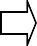 Рисунок 1.1 – Узагальнення визначень «оборотні активи»Джерело: [17, с. 326]Аналіз сучасних підходів до визначення такої економічної категорії як«оборотні активи» показав, що існує загальна ознака, за якою проводиться виділення оборотних активів з майна підприємства. Такою ознакою є часовий період, впродовж якого функціонує цей вид коштів. Цей період полягає в часі перенесення вартості коштів на готовий продукт або часі їх повного споживання у процесі виробництва.В процесі своєї виробничо-господарської діяльності підприємству необхідно володіти коштами, які потрібні йому для виготовлення продукції, закупівлі сировини і матеріалів, виплати заробітної плати і т.д., а також тих коштів, які припадають на її реалізацію. В цьому випадку, оборотні активи (дане   поняття   будемо   використовувати   як   об’єднуюче   поняття   термінів«оборотні активи», «оборотні кошти» та «оборотний капітал») і є цимикоштами, які авансуються в оборотні виробничі фонди і фонди обігу, тим самим, забезпечуючи ефективність виробничого процесу [23]. Оборотні виробничі фонди створюють умови безперервності виробничого процесу. Оборотні фонди – це предмети праці, які в процесі виробництва повністю споживаються, в результаті чого втрачають свою натуральну речову форму і переносять на новостворений продукт свою вартість. Величина оборотних фондів на виробничих підприємствах в загальному обсязі оборотних коштів становить близько 70%. Фонди обігу – це кошти підприємства, які пов’язані з обслуговуванням процесу обігу товарів, шляхом інвестування підприємством в запаси готової продукції, відвантажені, але неоплачені товари; кошти, що знаходяться в сейфі підприємства на етапі розрахунків покупців з підприємством, а також всі види дебіторської заборгованості. Фонди звернення створюють умови для реалізації виробленої продукції на ринку і отримання грошових коштів, які гарантують добробут підприємства [34, с. 278].Відмінність оборотних активів від основних фондів, полягає в їх участі тільки в одному виробничому циклі, переносячи свою вартість на готовий продукт [43, с. 212]. Тому оборотні активи знаходяться в постійному русі і проходять три стадії кругообігу: грошову, продуктивну і товарну, які умовно можна розділити на три фази: товарна фаза: (Д – Т) оборотні активи (Д) перетворюються на товар (Т). На наш погляд, в даному випадку слід говорити про оборотному капіталі, який перетворюється в оборотні активи; продуктивна фаза: (Т – П – Т’) оборотні активи, беручи участь в процесі виробництва, беруть форму незавершеного виробництва, напівфабрикатів і готових виробів. Тут при використанні нашої термінології виходить наступна фаза (Оборотні активи – Оборотні кошти – Оборотні активи); грошова фаза (заключна): (Т’ – Д’) оборотні активи у формі готової продукції в процесі її реалізації знову перетворюються в гроші (Д), які надходять на рахунок підприємства. В даному випадку можна говорити про перетворення оборотних активів в оборотний капітал [26, с. 98].За	результатами	дослідження	наукових	джерел	була	створена класифікація оборотних активів, представлена на рис. 1.2.Залежно від участі в кругообігу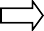 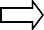 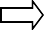 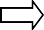 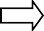 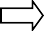 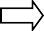 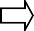 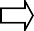 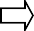 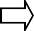 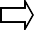 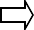 оборотні активи у сфері виробництва;оборотні активи у сфері обігу.За характером джерел фінансуваннявалові оборотні активи; - чисті оборотні активи; - власні оборотні активи.За періодом фінансуванняпостійна частина оборотних активів;змінна частина оборотних активів.Залежно від методів планування та регулюваннянормовані;ненормовані.- виробничі запаси; - запаси готової продукції; - дебіторська заборгованість; - грошові кошти; - інші види оборотних активів.За часом перебування в кругообігупочаткові; - функціональні;накопичені.За ступенем ліквідності- абсолютно ліквідні; - швидко ліквідні; - мало ліквідні.За ризиком вкладення оборотних активівоборотні активи з високим ризиком вкладення;оборотні активи з середнім ризиком вкладення;оборотні активи з низьким ризиком вкладення.За ступенем захищеності від інфляціїоборотні активи, що не підлягають інфляційним втратам;оборотні активи, що піддаються інфляційним втратам.Рис. 1.2 – Групи та елементи класифікації оборотних активівДжерело: [24, с. 112; 28, с. 225]Варто відзначити, що вказана класифікація оборотних активів впершу чергу має наукове і прикладне значення, це в свою чергу дає можливість створити розбірливе розуміння про ці активи та вірну систему обліку та аналізу їх наявності та ефективне управління ними.Склад об’єктів, які входять до немонетарних та монетарних активів (рис.1.3).Немонетарні активи	Монетарні активи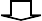 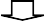 виробничі запасипоточні біологічні активималоцінні швидкозношувані предметивиробництвобрак у виробництвінапівфабрикатиготова продукціяпродукція сільськогосподарських виробництвтоваривитрати майбутніх періодівгрошові кошти в касікошти на рахунках в банкахдебіторська заборгованістькороткострокові векселі одержаніпоточні фінансові інвестиціїРис. 1.3 – Класифікація оборотних активів за формою функціонуванняДжерело: [26, с. 118]Відповідно до даних наведених на рис. 1.3, можна визначити, що немонетарні оборотні активи – облікові об'єкти, реальна грошова оцінка яких змінюється з плином часу і зміною цін. В силу своєї природи ці об'єкти повинні періодично переоцінюватися. До них відносяться: основні засоби, нематеріальні активи, виробничі запаси, зобов'язання перед контрагентами, які повинні бути погашені товарами або послугами. [39, с. 98].Оборотні активи можна умовна розділити на такі складові: запаси товарно-матеріальних цінностей, дебіторську заборгованість, поточні фінансові інвестиції, грошові кошти та їх еквіваленти, інші види оборотних активів, детальніше дані складові охарактеризовані в таблиці 1.1.Таблиця 1.1 – Класифікація оборотних активів підприємства відповідно до НП(С)БО 1Джерело: [3]Так, правильне управління оборотними активами, дозволить підвищити прибуток на вкладений капітал при забезпеченні стійкої платоспроможності підприємства.Для підтримки рівня платоспроможності на рахунку підприємства має бути певна сума грошових коштів, фактично вилучена з обігу для поточних платежів. Частина яких, повинна бути розміщена у вигляді високоліквідних активів. Одним із основних завдань в управління оборотними активами підприємства є правильний баланс між платоспроможністю і рентабельністю за рахунок управління та контролю абсолютних величин статей оборотних активів і їх структури. Необхідно також постійно оптимізувати оптимальне співвідношення власних і позикових джерел фінансування оборотних активів, тому що від цього безпосередньо залежать фінансова стійкість і незалежність підприємства [27].До складу оборотних активів входить сукупність елементів, що утворює оборотні виробничі фонди і фонди обігу. Для фінансування і кредитування підприємницької діяльності велике значення має склад оборотних активів підприємств, до яких відносяться:Запаси товарно-матеріальних цінностей.Дебіторська заборгованість.Кошти в розрахунках.Грошові кошти [33, с. 45].В результаті проведеного аналізу визначається загальний рівень ефективності використання оборотних активів і розробляються основні напрямки, які дозволять підвищити ефективність їх використання на підприємстві при подальшому здійсненні діяльності.Оборотні активи у сферах виробництва та обігу, а також розподіляють їх на нормовані й ненормовані (рис. 1.4).Рис. 1.4 – Елементний склад оборотних активів підприємстваДжерело: [26, с. 165]Склад оборотних активів – це сукупність окремих елементів оборотних виробничих фондів і фондів обігу. Висока частка оборотних активів характерна для матеріаломістких виробництв, організацій торгівлі. Чим вище частка оборотних активів (і, відповідно, нижча частка необоротних), тим більшеорганізація може залучати короткострокового фінансування (короткострокових кредитів і позик, відстрочок платежу постачальникам і т.п.) без шкоди для своєї фінансової стійкості.Отже, оборотні активи - це активи, які служать або погашаються протягом 12 місяців, або протягом нормального операційного циклу організації (якщо він перевищує 1 рік). Оборотні активи використовуються одномоментно при відпустці їх у виробництво (наприклад, сировину і матеріали). Оборотні активи є однією з двох груп активів організації (друга - необоротні активи).Характеристика чинники впливу на ефективність використання оборотних активівОборотні активи є однією зі складових ресурсного потенціалу підприємства, стан та ефективність використання яких безпосередньо впливають на ефективність його функціонування. Фактори, що визначають величину оборотних коштів, можуть бути об'єктивними, тобто незалежними від діяльності даного підприємства, і суб'єктивними. До суб'єктивних можна віднести, наприклад, раціональність використання оборотних коштів, виконання плану товарообігу, що застосовуються форми обслуговування, дотримання кредитної та фінансової дисципліни.Вивчення наукових джерел дало змогу систематизувати різні підходи щодо виявлення чинників впливу на ефективність функціонування потенціалу оборотних активів підприємств, результати яких наведені на рис. 1.5.На основі даних (рис. 1.5) та проведення експертної оцінки специфіки функціонування потенціалу оборотних активів на підприємствах нами була запропонована комплексна класифікація чинників впливу на ефективність функціонування потенціалу оборотних активів саме підприємств.Сукупність чинників, які впливають на ефективність використання потенціалу оборотних активів на підприємствах у загальному вигляді можна поділити на дві групи: чинники зовнішнього середовища (опосередкованоговпливу) – ті, якими підприємства не можуть управляти, але повинні до них пристосовуватися, і внутрішнього середовища (безпосереднього впливу), які залежать від здібностей менеджерів підприємств управляти оборотними активами [24, с. 118].Голубко А. І. [9]: спад виробництва; погіршення платіжної дисципліни; вибір джерел фінансування оборотних коштів; підвищення відсоткових ставок на позиковий капітал; зростання темпів інфляції.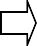 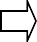 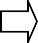 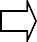 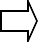 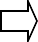 Даньків Й. Я. [10, с. 212]:склад і структура оборотних активів;рівень інфляції.Єрмак С. О. [18, с. 243]: кризовий стан української економіки; особливості ринкового середовища: чинник ризику і невизначеності; залежність діяльності підприємств від вартості і рит мічності поставок сировини; внутрішні чинники: раціональна організація виробничих запасів; зменшення перебування оборотного капіталу у незавершеному виробництві; визначення оптимальних розмірів формування оборот ного капіталу.Кірдіна О. Г. [21,с. 134]: інфляція; криза неплатежів; податковий тиск; високі проценти на банківські позики; втрата традиційних ринків збуту; нагромадження протермінованої дебіторської заборго ваності; високий рівень втручання держави в економічні процеси; механізм дії податку на додану вартість; недосконалість чинної нормативно-правової системи; відсутність механізму поповнення обігових коштів.Круш П. В. [24, с. 53]:збільшення конкуренції;криза неплатежів;обмеження джерел фінансування виробничо-господар ської діяльності;недосконалість нормативно-правового регулювання.Никонович Г. І. [32, с. 10]: високі темпи інфляції; зниження курсу національної валюти; скорочення попиту на вітчизняні товари та зростання імпорту товарів промисловості; зростання конкуренції товаровиробників на основних ринках збуту їхньої продукції; консолідація посередників збутової діяльності всередині країни.Рєпіна І. М. [41, с. 189]:Об'єктивні: високі темпи інфляції; відсутність платоспроможного попиту; нестабільна податкова політика.Суб'єктивні: відсутність у вищого менеджменту підприємств здатності ефективно управляти своїми фінансовими ресурсами, забезпечити контроль за кругообігом оборотного капіталу; невикористання сучасних методів у фінансовому менеджменті.Рис. 1.5 – Погляди авторів щодо чинників впливу на ефективність функціонування потенціалу оборотних активів підприємстваДжерело: [9; 10, с. 212; 18, с. 243; 21, с. 134; 24, с. 53; 32, с. 10; 41, с. 189]В залежності від характеру впливу, усі зовнішні чинники підрозділяють на дві основні групи – чинники прямого і непрямого впливу на підприємства. На рис. 1.6. слід систематизувати чинники впливу зовнішнього середовища за окремими групами.Чинники непрямого впливу (макросередовиа)загальна економічна ситуація в країні;темпи інфляції (дефляції);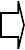 рівень ставок банківського кредитування;тенденції розвитку інвестиційного ринку (інвестиційний клімат);особливості податкового законодавства;недосконалість нормативно-правової системи;скорочення чисельності населення.Чинники прямого впливу (мікросередовища)попит на продукцію (умови на рину збуту);умови пропозиції товарів;рівень конкуренції;сезонні коливання;постачальники.Рис. 1.6 – Систематизація зовнішніх чинників впливу на формування потенціалу оборотних активів підприємствДжерело: [38, с. 98]Розглянувши підходи різних авторів, слід відзначити, що найбільш суттєвого впливу на функціонування потенціалу оборотних активів завдає інфляційний чинник. В результаті інфляційних процесів на підприємствах виникає дефіцит оборотних активів. До інфляційних чинників, що спричиняють скорочення оборотних активів, слід віднести:не правильна організація витрат для формування товарних запсів;відсутність балансу у вартісної оцінки матеріальної і грошової частин оборотного капіталу;ріст доходу підприємства за рахунок інфляції, частина якого перераховується до бюджету через дію механізму податку на прибуток підприємств;ріст наднормованих запасів.Фінансовим	чинником,	що		визначає	потребу		у		власних	оборотних активах, є можливість залучення для формування оборотних активів позикових коштів [43, с. 315]. Впершу чергу для цьогомают бути створені такі умови : достатній рівень самофінансування, наявность відповідного майна(за портеби банк приймає у заставу), фінансових результатів діяльності підприємства та його	стабільного	становища	на ринку.	Чим	кращі		результати		діяльності підприємства, тим вища можливість залучення банківських	кредитів		і можливість економії на власних оборотних коштах. З іншої сторони , високі відсоткові	ставки			на	позичковий		капітал	мають	негативний				вплив	на фінансовий		стан		підприємств,	оскільки			відсоток			оборотного			капіталу виділяєтся на оплату таких зобов’язань.Схема основних джерел формування оборотних активів підприємств представлена на рис. 1.7.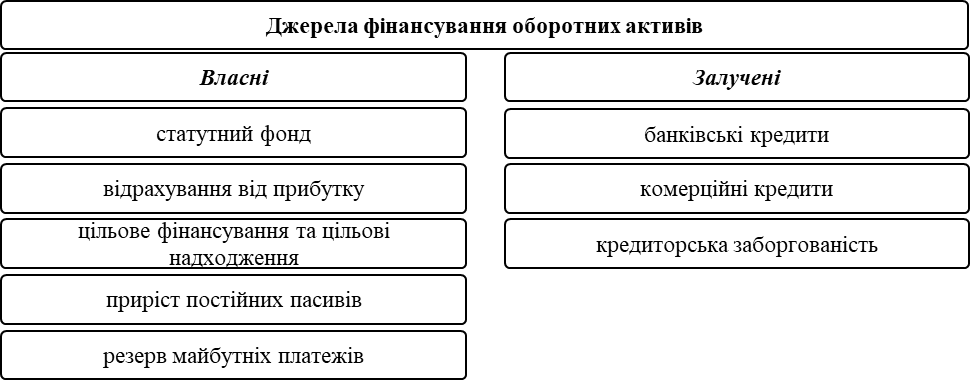 Рис. 1.7 – Джерела фінансування оборотних активів [50, с. 132]Джерело: [50, с. 132]Так, щоб розробити політику фінансування оборотних активів в капіталі підприємства, необхідно класифікувати оборотні активи за характером участі в операційному процесі, періоду функціонування і за характером фінансових джерел формування. За характером участі в операційному процесі ми можемрозділити оборотні активи за тикими ознаками : виробничі та фінансові оборотні активи – дебіторська заборгованість і грошові активи [32, с. 9].Попит на продукцію – один із ключових факторів ,який впливає на формування потреби в оборотних активах, якщо виникає висока конкуренція на ринку , підприємство має бути забезпечене достатньою кількістю готової продукції , для швидкого задоволення потреб споживачів .Не менш вагоми є чинники не тільки зовнішнього , а і внутрішнього середовища – це чинники , які створюються , регулються та контролюються всередині підприємства . (рис. 1.8).Чинники впливу внутрішнього середовища на формування потенціалу оборотних активів підприємства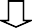 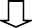 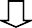 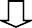 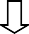 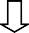 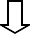 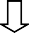 Організаційно управлінські чинникиВиробничі чинникиМаркетингові чинникиФінансові чинникибазова стратегія підприємства;масштаб діяльності підприємства;стадія розвитку підприємства;організація роботи з постачальниками.тривалість виробничого циклу підприємства;внутрішня логістика.асортиментна політика підприємства;цінова політика підприємства;загальна система маркетингу.загальна фінансова політика підприємства;політика фінансування оборотних активів.Рис. 1.8 – Систематизація внутрішніх чинників впливу на формування потенціалу оборотних активів підприємствДжерело: авторська розробка.Організаційно-управлінські чинники – це насамперед стратегія розвитку підприємства, масштаб діяльності підприємства, етап розвитку підприємства. До виробничих чинників відноситься процес виробничого циклу та логістика всередині підприємства. До маркетингових чинників - це насамперед політикаціноутворення , частка доданої вартості в ціні продукту, різноманітніст товарів та послуг, які надає піприємство , маркетингова стратегія [28, с. 226].Фінансові чинники – це фінансова політика підприємства та політика фінансування оборотних активів. Джерела фінансування оборотних активів у значній мірі визначають ефективність його використання. Існує три принципових підходи до фінансування різних груп оборотних активів підприємства (рис. 1.9).Ідеальний підхід до фінансування оборотних активів.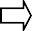 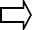 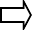 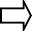 1. Довгострокові зобов’язання є джерелами покриття необоротних активів. 2.Оборотні активи дорівнюють поточним зобов’язання.3.Чисті оборотні активи дорівнюють нулю.Найбільш ризикована з позиції ліквідності. Характеризується постійними обсягами запасів, грошових коштів та інших видів оборотних активів. На практиці майже не зустрічається.Агресивний підхід до фінансування оборотних активів.1. Довгострокові зобов’язання є джерелами покриття необоротних активів та постійної частини оборотних активів. 2.Чисті оборотні активи дорівнюють постійній частині оборотних активів.Досить ризикована з позиції ліквідності та має високий ризик порушення безперервності виробництва. Характеризується створенням лише мінімально необхідних обсягів ОА, проведенням жорсткої кредитної політики, а тому призводити до фінансових витрат через зниження обсягів реалізації. Зустрічається рідко.Консервативний підхід до фінансування оборотних активів.1. Довгострокові зобов’язання є джерелами покриття необоротних та оборотних активів. 2.Чисті оборотні активи дорівнюють оборотним активам.Відсутній ризик втрати ліквідності та майже не має ризику порушення безперервності виробництва. Характеризується створенням значних резервів запасів, грошових коштів, проведенням ліберальної кредитної політики, а тому знижує ефективність використання оборотних активів. Носить штучний характер.Компромісний підхід до фінансування оборотних активів.Довгострокові зобов’язання є джерелами покриття необоротних активів, постійної частини оборотних активів та приблизно половини змінної частини оборотних активів.Чисті оборотні активи дорівнюють сумі постійної частини оборотних активів та половині змінної частини оборотних активів. Низький рівень втрати ліквідності та має низький ризик порушення безперервності виробництва. Характеризується тим, що в окремі періоди підприємство може мати надлишкові обсяги запасів, грошових коштів. Зустрічається часто.Рис. 1.9 – Принципові підходи до фінансування оборотних активівпідприємстваДжерело: [24, с. 117]Розподіл оборотних активів на власні і позикові вказує джерела походження та форми надання підприємству оборотних активів у постійне або тимчасове користування. Власні оборотні активи створюються за рахунок власного капіталу підприємства (статутний капітал, резервний капітал, накопичений прибуток і ін.).Для нормальної забезпеченості господарської діяльності оборотними активами величина їх встановлюється в межах 1/3 величини власного капіталу. Власні оборотні активи знаходяться в режимі постійного користування [30, с. 25].Створення правильного балансу між власними та залученими коштами, обумовленого специфічними особливостями кругообігу фондів у тому чи іншому суб’єкту господарювання, є важливим завданням керуючої системи. Всі джерела фінансування оборотних коштів підрозділяються на власні, позикові та залучені [31, c. 272].Отже, у результаті дослідження запропонована класифікація чинників впливу на формування та ефективність використання потенціалу оборотних активів підприємств в сучасних умовах розвитку національної економіки.Методи	оцінки	ефективності	формування	і	використання оборотних активів підприємстваАналіз оборотних активів підприємства – це сукупність послідовних дій, для аналізу матеріального стану й основних показників оборотних активів підприємства у процесі його фінансово-господарської діяльності з метою виявлення шляхів підвищення його ринкової вартості та забезпечення продуктивного розвитку.Оцінити ефективність фінансування оборотних активів можна лише відносно певного встановленого критерію. В економічному словнику зазначено, що критерій – це показник, ознака, на підставі якої формується оцінка якості економічного об’єкта, процесу, мірило такої оцінки [38, с. 212]. Отже , критерій ефективності управління фінансуванням оборотних активів підприємства - це показник, відносно якого формується оцінка якості управлінських дій щодо фінансування оборотних активів.Для оцінки ефективності формування і використання оборотних активів підприємства використовуються фінансові коефіцієнт, а саме:показники ліквідності;показники оборотності (ділової активності) [7, с. 167].Показники ліквідності характеризують здатність компанії своєчасно і в повному обсязі відповідати за вимогами власників її короткостроковими зобов’язаннями – постачальників, кредиторів, працівників й ін., а також здійснювати поточні виробничі та операційні витрати. У загальному випадку компанія вважається ліквідною, якщо її поточні активи перевищують короткострокові зобов’язання, тобто виконується умова:NVС = СA – СL> 0,	(1.1)де NVС – чистий оборотні активи; СА – оборотні активи;СL – короткострокові зобов’язання [15, с. 9].Позитивна величина чистого оборотних активів означає, що компанія не тільки здатна виконувати всі свої короткострокові зобов’язання, але й має резерв ліквідності, який може бути направлений на розширення поточних операцій. Рекомендованим орієнтиром величини чистого оборотних активів може служити величина, що дорівнює половині загального обсягу поточних активів.Коефіцієнт оборотності оборотних активів (Коб.) характеризує ефективність використання підприємством усіх наявних ресурсів, незалежно від джерел їх залучення. Коефіцієнт оборотності оборотних активів показує, скільки оборотів здійснили оборотні активи за певний період часу. Розраховується як відношення реалізованої за рік продукції (обсягу виконаних робіт, наданих послуг) до середньорічного залишку оборотних активів:Коб.= Q/ Sоз.,	(1.2)де Q – обсяг реалізованої за рік продукції (обсяг виконаних робіт, наданих послуг), грн.;Sоз. – середньорічна сума залишку оборотних активів, грн [39, с. 72].Середньорічна сума залишку оборотних активів розраховується за формулою середньої хронологічної:Sоз. = (Sоз. б + Sоз. зв) / К ,	(1.3) де Sоз. б– величина оборотних активів на початок кожного місяця (кварталу) базисного періоду, грн.;Sоз. зв – величина оборотних активів на початок першого місяця (кварталу) звітного періоду, грн.;Кт – загальна кількість місяців (кварталів) [40, с. 169].Періодом, за який визначають обсяг реалізованої продукції, середні залишки оборотних активів, може бути місяць (30 дн.), квартал (90 дн.), рік (360 дн.) [25, с. 217].Коефіцієнт завантаження (Кзав.) – величина, обернена коефіцієнту оборотності, показує, скільки оборотних активів підприємства припадає на одну гривню реалізованої продукції (виконаних робіт, наданих послуг):Кзав. = 1/ Коб. = Sоз. / Q.			(1.4) Термін	оборотності	оборотних	активів	застосовується	для	оцінки ефективності використання оборотних активів і показує швидкість обертанняоборотних активів [43, с. 332].Тривалість одного обороту (швидкість обороту) оборотних активів визначається за формулою:Тоб. = Д/ Коб.,	(1.5)де    Тоб.– тривалість одного обороту, днів; Д – дні періоду[20, с. 104].Час обороту вказує на кількість днів, що були необхідні підприємству для поповнення його оборотних активів.Для оцінки ефективності управління запасами товарно-матеріальних цінностей застосовують показники оборотності запасів і тривалості одного обороту запасів. Коефіцієнт оборотності запасів (Коб.з.) визначають як відношення собівартості реалізованої продукції до середньої вартості запасів. Значення Коб.з. показує, скільки разів у середньому поповнювались запаси підприємства впродовж звітного періоду [27].Рентабельність оборотних активів (Роб.) показує, скільки прибутку підприємство одержало на одну гривню вкладених оборотних активів, і визначається за формулою:Роб.= П/ Sоз.,	(1.6)де     П – прибуток, який одержало підприємство в розрахунковому періоді [24, с. 178].На базі проведених розрахунків визначають суму вивільнених (або додатково залучених) в результаті прискорення (або уповільнення) оборотності оборотних активів [29, с. 61].Суму вивільнених в результаті прискорення оборотності оборотних активів (∆Sоз) можна обчислити за формулою:∆Sоз= Qзв. /360 ∙ (Тоб.баз.–Тоб.зв.),	(1.7) де Qзв. – обсяг реалізованої у звітному році продукції (виконаних робіт, наданих послуг), грн;Тоб.баз., Тоб.зв. – середня тривалість одного обороту оборотних активів відповідно в базовому та звітному роках, днів [20, с. 107].Дослідивши показники оборотності, слід встановити, яким чином оборотність оборотних активів впливає на кінцеві результати діяльності підприємства, зокрема приріст прибутку та рівень рентабельності.Суму приросту прибутку (збитків) (∆П), одержаних за рахунок зміни оборотності оборотних активів можна розрахувати за формулою:∆П = Пв.баз.∙Qзв./ Qбаз.∙Sбаз. / Sзв. –Пв.баз.,	(1.8) де Пв.баз. – валовий прибуток у базовому році, грн;Sбаз., Sзв.–	середньорічні залишки оборотних активів у базовому та звітному роках, грн.;Qбаз.– обсяг реалізації у базовому році, грн. [40, с. 173].Вплив	використання	оборотних	активів	на	рівень	рентабельності підприємства визначають за формулою:∆Р = Пв. зв. ∙ 100./ ( Sсер.оф.зв. + Sоз.зв. –∆Sоз.) –Р.зв.,	(1.9)де ∆Р – зміна рівня загальної рентабельності за рахунок зміни середніх залишків оборотних активів, %;Пв. зв. – валовий прибуток у звітному році, грн;Sсер.оф.зв. – середньорічна вартість основних фондів у звітному році, грн;∆Sоз. – сума вивільнених в результаті прискорення оборотності оборотних активів;Р.зв. – загальна рентабельність виробництва у звітному році, % [27].Зміну оборотності оборотних активів виявляють через порівняння фактичних показників з плановими або за попередній період. Порівнюючи показники оборотності коштів, виявляють її прискорення чи сповільнення.Ефективність напрямів економічного обґрунтування напрямів ефективного використання оборотних активів також пов’язана з особливостями формування операційного та фінансового циклів підприємства.Операційний цикл (ОЦ) визначають як проміжок часу між придбанням запасів для здійснення діяльності та отриманням коштів від реалізації виробленої з них продукції або товарів і послуг за формулою:ОЦ = Тоб.з.+Тоб.дз,	(1.10)де Тоб.з. – середня тривалість одного обороту запасу товарно-матеріальних цінностей, днів;Тоб.дз. – середня тривалість одного обороту дебіторської заборгованості підприємства, днів [41, с. 192].Фінансовий цикл (ФЦ) визначають як час обігу готівки або час, коли грошові кошти відвернені з обігу, і може бути розрахований за формулою:ФЦ= ОЦ –Тоб.кз.,	(1.11)де Тоб.кз. – середня тривалість одного обороту кредиторської заборгованості підприємства, днів [11, с. 259].Таким чином, оцінка ефективності управління оборотними засобами можлива за допомогою певної збалансованої системи показників-індикаторів, які відображають та характеризують стан оборотних активів підприємства.Висновки до розділу 1Отже, після аналізу та дослідження теоретичних основ обґрунтування напрямів ефективного використання оборотних активів підприємства варто зробити відповідні висновки:Визначено економічний зміст оборотних активів підприємства, склад і класифікація. Варто відзначити, що оборотні активи підприємства відіграють особливу роль у житті підприємства, на його основі проводиться безперебійний, циклічний операційний процес, а його обсяги впливають на процес відтворення капіталу підприємства, що є базою для комерційної діяльності суб’єкта господарювання.Охарактеризовано чинники впливу на ефективність використання оборотних активів. Сукупність чинників, які впливають на ефективність використання потенціалу оборотних активів на підприємствах у загальному вигляді можна поділити на дві групи: чинники зовнішнього середовища (опосередкованого впливу) – ті, якими підприємства не можуть управляти, але повинні до них пристосовуватися, і внутрішнього середовища (безпосереднього впливу), які залежать від здібностей менеджерів підприємств управляти оборотними активами.Обгрунтовано методи оцінки ефективності формування і використання оборотних активів підприємства. Аналіз оборотних активів підприємства – важливий процес, який заключається в вивченні майнового стану й основних показників оборотних активів підприємства, у процесі його фінансово- господарської діяльності з метою виявленняшляхів підвищення його ринкової вартості та забезпечення ефективного розвитку. Оцінка ефективності формування і використання оборотних активів підприємства здійснюється за допомогою спеціальних фінансових коефіцієнтів. Основні з них традиційно групуються таким чином: показники ліквідності та показники оборотності (ділової активності).РОЗДІЛ 2. АНАЛІЗ ЕФЕКТИВНОСТІ ВИКОРИСТАННЯОБОРОТНИХ АКТИВІВ ПІДПРИЄМСТВА ПАТ «КИЇВМЕДПРЕПАРАТ»Господарсько-правові	засади	функціонування	та	загальна характеристика ПАТ «Київмедпрепарат»ПАТ «Київмедпрепарат» – одни із провідних виробників антибактеріальних препаратів в Україні. Підприємство було створеним на початку XIX сторіччя, в 1847 році та на сьогоднішній день являється одним із найпотужніших виробництв хіміко-фармацевтичної промисловості. Підприємство випускає лікарські засоби в таких видах як: ін’єкції у флаконах, таблетки, капсули, мазі та гелі. З урахуванням усіх форм дозування виробничий портфель заводу складає близько 170 генеричних та оригінальних лікарських засобів, з них 32 найменування антибіотиків, серед яких як традиційні, так і антибіотики нового покоління. З 2006 року підприємство виробляє також і ветеринарні препарати. На початку 2014 року «Київмедпрепарат» успішно пройшов перевірку Державної Служби України з лікарських засобів щодо дотримання Ліцензійних умов та отримав сертифікати GMP на усі виробничі дільниці. Виконавчим диретором ПАТ «Київмедпрепарат» являється Олександр Яцюк. З 2005 року ПАТ «Київмедпрепарат» є учасником Корпорації«Артеріум». Юридична адреса ПАТ «Київмедпрепарат»: 01032, м. Київ, вул. Саксаганського, 139 [63].Виробничі потужності ПАТ «Київмедпрепарат» розташовані на території понад 31000 м2 в основних виробничих цехах (з виробництва iн’єкцiйних форм ГЛЗ, з виробництва твердих форм ГЛЗ). Важливе місце у структурі підприємства займає науково-дослідний центр [63]. Загальна характеристика підприємства наведена у табл. 2.1.Таблиця 2.1 – Загальна характеристика ПАТ «Київмедпрепарат» [63]Продовження табл. 2.1ПАТ «Київмедпрепарат» прагне до довгострокового лідерства та сталого розвитку цінності компанії шляхом розширення масштабів виробництва та збуту, пошук нових можливостей у задоволенні потреб охорони здоров’я, роботою над якостю та формування високої довіри до продукції. Так, на підприємстві у рамках стратегії розвитку виділено ряд цінностей при співпраці з вітчизняними та іноземними партнерами, споживачами.Лояльність та відповідальність. Підприємство у ході своєї діяльності приймає ряд рішень та відповідає за їх виконання, аналізує свої результати, воно з відповідальністю відноситься до здійснення всіх процесів, виконуючи всі вимоги стандартів якості (ISO, GxP) та очікує лояльності з боку своїх споживачів. ПАТ «Київмедпрепарат» орієнтується на довготривалі відносини з партнерами у форматі WIN-WIN та притримується правил ділової етики.Ініціатива. Підприємство цінує ініціативу з боку партнерів та підтримується про-активної позиції у відносинах з ними.Довіра та відкритість. На сайті Корпорації «Артеріум», частиною якої є ПАТ «Київмедпрепарат», передбачено зворотній зв’язок та вкладка«Фармаконагляд», тож будь-яка особа при появі питань, зауважень або пропозиції може звернутися до підприємства. Робота з перевіреними партнерами ПАТ «Київмедпрепарат» є більш гнучкою.Єдність.   Даний    аспект    відображений    у    лозунгах    Корпорації«Артеріум», а саме «Артеріум – це я» та «Артеріум – це ми та наші партнери».Розвиток. Сьогодні підприємствам вже не достатньо лише мати високі результати у певному періоді, тож вони націлені на постійний розвиток персоналу, виробничих технологій, партнерів, ринків тощо [63]. У рамках цього стратегічними цілями ПАТ «Київмедпрепарат» є:розробка нових продуктів та вдосконалення вже існуючих;використання актуальних методів продаж та комунікації зі споживачами;надання нових послуг партнерам (аналітичних, інформаційних);ведення спільних проектів, навчання персоналу тощо.Місія підприємства: «Ми створюємо, виробляємо та просуваємо на ринок якісні й ефективні лікарські засоби для забезпечення здорового, тривалого та більш продуктивного життя» [63].Установчим документом ПАТ «Київмедпрепарат» є Статут, який містить відомості про: розміри статутного капіталу, з визначенням частини кожного учасника; склад і компетенцію органів управління та порядок прийняття ними рішень; розмір і порядок формування резервного фонду; порядок передачі (переходу) часток у статутному капіталі. Основним нормативно-правовим документом, що регулює діяльність ПАТ «Київмедпрепарат» є Закон України«Про господарські товариства» [63].Одними з найважливіших передумов розвитку правового забезпечення управлінської діяльності ПАТ «Київмедпрепарат» є розробка відповідної законодавчо-правової основи, організація рівноправної діяльності різноманітних видів підприємств, підтримка підприємництва, освоєння ринкуна різних рівнях і напрямках. Основні засади правового забезпечення управлінської діяльності ПАТ «Київмедпрепарат» передбачають повну господарську самостійність підприємства. Підприємницьке законодавство, яке регулює правове забезпечення управлінської діяльності ПАТ«Київмедпрепарат», складають регулюючі підприємство закони України та постанови Кабінету Міністрів, нормативні акти міністерств і відомств, органів місцевого самоврядування, у тому числі тих державних органів, що здійснюють державне регулювання підприємництва, контроль і нагляд за ним [63].У 2019 р. підприємство «Київмедпрепарат» із приватного акціонерного товариства було перейменовано на акціонерне товариство. Основою законодавства, що регулює правове забезпечення управлінської діяльності ПАТ«Київмедпрепарат», є система загальних (статусних) та спеціальних законів, які визначають правове становище даних підприємств. Так, до загальних кодифікованих законодавчих актів, які регулюють правове забезпечення управлінської діяльності ПАТ «Київмедпрепарат», належать Господарський та Цивільний кодекс України. Дані нормативно-правові акти класифікуються залежно від кола осіб, на які вони поширюються. Крім загальних законів, до статусних належать закони, які визначають правове становище окремих видів підприємств усіх галузей економіки. До них входять закони: «Про господарські товариства», «Про інвестиційну діяльність» та ін. До спеціального законодавства, яке регулює правове забезпечення управлінської діяльності ПАТ«Київмедпрепарат», можна віднести законодавство про захист від недобросовісної конкуренції, законодавство про інноваційну діяльність, законодавство про інвестиційну діяльність.Організаційна структура пiдприємства ПАТ «Київмедпрепарат» складається зi служб (рис. 2.1).Директор виконавчий: Юридичний вiддiл, Штаб ЦО i НС, Вiддiл охорони працi, Група з фармаконагляду, Адмiнiстративно-господарська група, Медико-санiтарна частина, Вiддiл контролю якостi, Вiдомча охорона, Відділ обслуговування технічних систем безпеки і відеоспостереження.Виробнича служба: Група пооперацiйного планування, Цех з виробництва iн'єкцiйцних форм готових лiкарських засобiв (ГЛЗ), Цех з виробництва твердих форм ГЛЗ.Служба сервiсного обслуговування та енергетичного забезпечення: Група планування ремонтiв, Дiльниця енергозабезпечення, Дiльниця сервiсного обслуговування.Служба логiстики та закупок: Складське господарство, Вiддiл закупок, Транспортний цех, Група митного оформлення, Група з виробничого планування.Служба забезпечення якостi та екологiї: Група забезпечення якостi, Група управлiння змiнами, Група з охорони навколишнього середовища.Служба з розвитку антибактерiальної групи препаратiв: Сектор антибактерiальних препаратiв, Сектор медичних представникiв.Служба з розвитку ендокринологiчної та бiотехнологiчної групи препаратiв: Сектор з просування препаратiв.Служба дистриб'юцiї та вiдвантажень: Сектор вiдвантажень, Сектор по роботi з ключовими клiєнтами.Рис. 2.1 – Організаційна структура пiдприємства ПАТ «Київмедпрепарат»Джерело: побудовано автором на основі [63]Підприємство має лінійно-функціональну структуру управління. Лінійно-функціональна структура управління, відповідно до неї, формуються відділення за видами діяльності, в рамках яких виділяються ще дрібніші зі своїм набором функцій. При цьому управління підлеглими здійснюється за допомогою вертикальних зв'язків, "зверху вниз": лінійний керівник ставить завдання і призначає виконавців. А ті можуть давати розпорядження своїм підлеглим. В таких умовах максимально дотримується принцип єдиноначальності, але це має свої недоліки. З одного боку, ставлять високі вимоги до управлінців (важлива висока кваліфікація), з іншого - через відсутність взаємозв'язку між підрозділами ускладнюється їх робота. До того ж відповідальність лежить на керівництві, і з часом воно може відчувати зайве навантаження.Останні три роки у структурі реалізації ПАТ «Київмедпрепарат» частка зовнішніх ринків складала не більше 12%, відповідно, більшу частку складають продажі на внутрішньому ринку (рис. 2.2).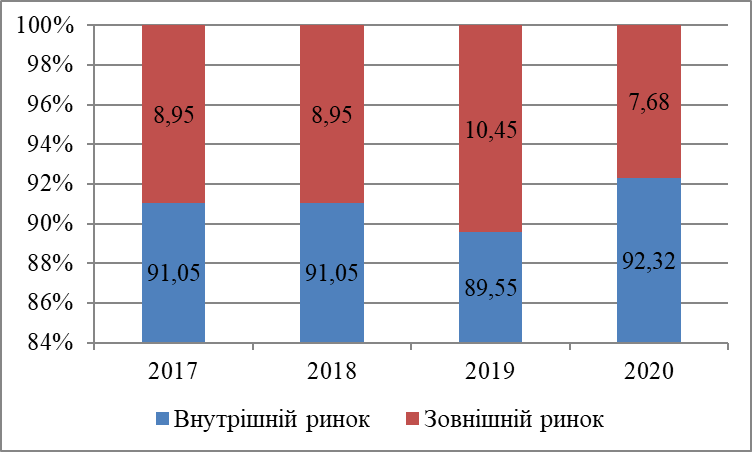 Рис. 2.2 – Структура реалізації продукції ПАТ «Київмедпрепарат» упродовж 2017-2020 рр.Джерело: побудовано автором на основі [63]Дана статистика показує, що підприємство більш активно працює на ринку України, що обумовлено пріоритетністю задоволення потреб українськихгромадян, знайомістю ринку, його повною освоєнністю. У той самий час слід зауважити, що зовнішній вектор також важливий для ПАТ «Київмедпрепарат». Насиченість вітчизняного фармацевтичного ринку є передумовою до збільшення обсягів експорту.Основними конкурентами ПАТ «Київмедпрепарат», які виробляють антибактеріальні препарати є: Аллфамед ФАБРИ (Німеччина); ERBA VITA (Італія); Biologische Heilmittel (Німеччина); Indian Herbs (Індія); ПАТ «Фармак» (Україна); Sanofi Pasteur (Францiя); GlaxoSmithKline (Великобританiя); ПрАТ«Дарниця» (Україна).Проаналізуємо,     в      яку      стратегічну      групу      входить      ПАТ«Київмедпрепарат». На рис. 2.3 номери відповідають наведеному вище переліку конкурентів ПАТ «Київмедпрепарат».т»Рис. 2.3 – Карта стратегічних груп конкурентів ПАТ «Київмедпрепарат» угалузіДжерело: побудовано автором на основі [63]Так, відповідно до наведених даних, виробники фармпродукції поділилися на наступні групи за ціною та якістю продукції: низька якість, середня ціна; середня якість, низька ціна; середня якість, середня ціна; середня якість, висока ціна; висока якість, середня ціна; висока якість, висока ціна.До першою відноситься Indian Herbs (Індія), до другої – Biologische Heilmittel (Німеччина), до третьої – ПАТ «Фармак» (Україна), ПрАТ «Дарниця» (Україна) та ПАТ «Київмедпрепарат», до четвертої – ERBA VITA (Італія) та Sanofi Pasteur (Францiя), до п’ятої – GlaxoSmithKline (Великобританія), до останньої, відповідно, – Аллфамед ФАБРИ (Німеччина).Конкурентними перевагами ПАТ «Київмедпрепарат» є: ефективне співвідношення ціни та якості; багаторічний досвід роботи закордоном; пропрацьовані ділові відносини з дистриб’юторами у країнах-імпортерах; сфокусованість на конкретному сегменті (госпітальний), впізнаваємість на зовнішньому ринку .Аналіз економічного потенціалу ПАТ «Київмедпрепарат»Проведемо аналіз фінансово-господарського стану підприємства, використовуючи фінансову звітність ПАТ «Київмедпрепарат» (Додатки А-Д). У табл. 2.2 проаналізуємо дані Балансу підприємства.Таблиця 2.2 – Горизонтальний та вертикальний аналіз балансу ПАТ«Київмедпрепарат» упродовж 2017-2020 рр.Продовження табл. 2.2Джерело: розраховано автором на основі [63]Упродовж 2017-2020 рр. відбулося збільшення валюти Балансу ПАТ«Київмедпрепарат» на 521730 тис. грн. або на 37,56%, що сталося у зв’язку із зростанням необоротних активів на 203583 тис. грн або на 81,89% та оборотних активів підприємства на 320757 тис. грн. або на 28,21%. У 2020 р., порівняно з 2017 р., збільшення оборотних активів підприємства у зв’язку із зростанням запасів на 344522 тис. грн або на 70,68%, дебіторської заборгованості на 1621 тис. грн або на 0,41%. Упродовж 2017-2020 рр. найбільшу частку у структурі активів ПАТ «Київмедпрепарат» займають оборотні активи – 81,87% у 2017 р., 81,61% у 2018 р., 74,78% у 2019 р. та 76,3% у 2020 р. Це вказує на наявність високоліквідних активів на досліджуваному підприємстві. Збільшення суми активів сталося рахунок зростання оборотних активів ПАТ «Київмедпрепарат». Аналізуючи		пасиви	ПАТ	«Київмедпрепарат»,	варто	відзначити,	що упродовж	2017-2020		рр.		спостерігаємо	зростання	фінансових		ресурсів підприємства на 521730 тис. грн. або на 37,56%. Так, упродовж 2017-2020 рр. зростання фінансових ресурсів ПАТ «Київмедпрепарат» відбулося у зв’язку із збільшенням власного капітал підприємства на 30858 тис грн або на 5,14% тапоточних зобов’язань на 995575 тис. грн або на 403,66%.Використовуючи дані офіційної фінансової звітності підприємства (додатки А-Д) проаналізуємо основні показники Звіту про фінансові результати ПАТ «Київмедпрепарат» (табл. 2.3).Таблиця 2.3 – Динаміка основних показників Звіту про фінансові результати в ПАТ «Київмедпрепарат» упродовж 2017-2020 рр. (тис. грн.)Джерело: розраховано автором на основі [63]Отже, у 2020 р., порівняно з 2017 р., спостерігаємо зростання чистого доходу від реалізації продукції (товарів, робіт, послуг) ПАТ «Київмедпрепарат» на 900795 тис. грн. або на 52,53%. Також упродовж 2017-2020 рр. відбулося зростання собівартості реалізованої продукції на 216431 тис. грн. або на 20,55%, що вплинуло на зростання валового прибутку підприємства на 684364 тис. грн. або на 103,39%. Варто відзначити, що у 2017-2019 рр. ПАТ«Київмедпрепарат» вело прибуткову діяльність (чистий прибуток склав 38746 тис. грн. у 2017 р., 38330 тис. грн. у 2018 р. та 48268 тис. грн. у 2019 р.), натомість у 2020 році ситуація на підприємстві погіршилася – ПАТ«Київмедпрепарат» у 2020 р. отримало чистий збиток у розмірі -31035 тис. грн.Протягом 2017-2020 рр. відбулося збільшення операційних витрат підприємства на 825786 тис. грн. або на 47,82%. Варто відзначити, що зростання операційних витрат в основному відбулося за рахунок збільшення матеріальних витрат на 125566 тис. грн. або на 12,49%. Також протягом досліджуваного періоду спостерігаємо збільшення таких статей операційних витрат як: витрат на оплату праці на 137262 тис. грн. або на 55,40%; відрахувань на соціальні заходи на 28435 тис. грн. або на 62,51%; амортизації на 34594 тис. грн. або на 145,91% та інших операційних витрат на 499929 тис. грн або на 123,54%.Проведемо аналіз коефіцієнтів фінансового стану (табл. 2.4), використовуючи дані фінансової звітності за 2017-2020 рр. (додатки А-Д).Таблиця   2.4    –    Аналіз    коефіцієнтів    фінансового    стану    в    ПАТ«Київмедпрепарат» упродовж 2017-2020 рр.Продовження табл. 2.4Джерело: розраховано автором на основі [63]Отже, протягом 2017-2020 рр. спостерігаємо скорочення коефіцієнта абсолютної ліквідності на 0,83. Також упродовж досліджуваного періоду відбулося зменшення коефіцієнта проміжної ліквідності на 2,13, коефіцієнта загальної ліквідності (покриття) на 3,436. За 2017-2020 рр. власний оборотний капітал зменшився на 674818 тис. грн. Скорочення показників ліквідності підприємства свідчить про відсутність можливості у ПАТ «Київмедпрепарат» забезпечити свої короткострокові зобов’язання з найбільше легко реалізованої частини активів – оборотних коштів. Варто відзначити, що упродовж 2017-2020 рр. відбулося зменшення коефіцієнта автономії на 0,102, що пов’язано із зростанням позикового капіталу підприємства. Зростання поточних зобов’язань підприємства вплинуло на збільшення коефіцієнта залежності та коефіцієнта заборгованості підприємства. Позитивним моментом у діяльності підприємства є скорочення відношення довгострокових кредитів до капіталізації на 0,418 та відношення довгострокових кредитів до власного капіталу на 0,844, що пов’язано із зростанням позикового капіталу на досліджуваному підприємстві та свідчить про залежність ПАТ «Київмедпрепарат» від зовнішніх джерел фінансування. Протягом 2017-2020 рр. відбулося зменшення рентабельності власного капіталу на 11,707%, що пов’язано із збитковою діяльністюпідприємства у 2020 р. За 2017-2020 рр. відбулося зростання рентабельності продажу на 0,409% – це сталося у зв’язку із збільшенням величини чистої виручки від реалізації продукції підприємства.Аналіз	динаміки,	складу	та	ефективності	використання оборотних активів підприємства ПАТ «Київмедпрепарат»Проведемо		дослідження		динаміки	зміни	оборотних	активів досліджуваного	підприємства	за	даними		фінансової	звітності		ПАТ«Київмедпрепарат»	(табл.	2.5),	використовуючи	дані	фінансової	звітності (Додатки А-Д).Таблиця 2.5 – Аналіз динаміки та складу оборотних активів ПАТ«Київмедпрепарат» упродовж 2017-2020 рр. (тис. грн)Джерело: розраховано автором на основі [63]Так, упродовж 2017-2020 рр. спостерігаємо зростання оборотних активів ПАТ «Київмедпрепарат» на 320757 тис. грн або на 28,21%, що сталося у зв’язку із збільшенням таких складових оборотних активів як: запасів на 344522 тис. грн або на 70,68%; дебіторської заборгованості за розрахунками з бюджетом на 62221 тис. грн або на 431,58%; дебіторської заборгованості за розрахунками завиданими авансами на 4679 тис. грн або на 8,62% та інших оборотних активів на 11482 тис. грн або на 71,57%.Структура оборотних активів ПАТ «Київмедпрепарат» представлена на рис. 2.4.З   рис.    2.4    бачимо,    що    у    структурі    оборотних    активів    ПАТ«Київмедпрепарат» найбільша частка припадає на запаси підприємства (42,87% у 2017 р., 44,71% у 2018 р., 39,15% у 2019 р. і 57,07% у 2020 р.). та дебіторську заборгованість за товари, роботи та послуги (27,49% у 2017 р., 28,26% у 2018 р., 35,68% у 2019 р. і 16,18% у 2020 р.).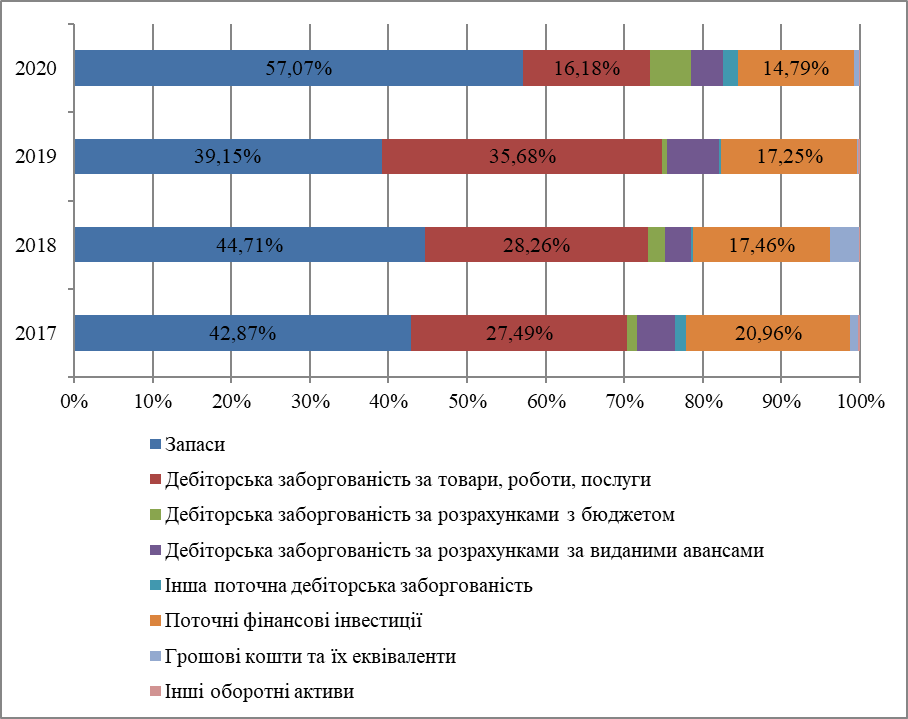 Рис. 2.4 – Структура оборотних активів ПАТ «Київмедпрепарат» упродовж 2017-2020 рр. (%)Джерело: побудовано автором на основі [63]На     сучасному     етапі     економічного     розвитку     існування     ПАТ«Київмедпрепар» майже не здатне до нормальної роботи через наявеість дебіторської   заборгованості,   оскільки   вона   переводить   кошти   з   обігу.Необхідно створити динамічну таблицю складу дебіторської заборгованості ПАТ «Київмедпрепар» (табл. 2.6).Таблиця 2.6 – Динаміка зміни складових дебіторської заборгованості ПАТ «Київмедпрепарат» упродовж 2017-2020 рр., тис. грнДжерело: розраховано автором на основі [63]Так, упродовж 2017-2020 рр в ПАТ «Київмедпрепарат» відбулося збільшення загального обсягу дебіторської заборгованості на 1621 тис. грн або на 0,41%. Збільшення дебіторської заборгованості на підприємстві відбулося у зв’язку із зростанням обсягу дебіторської заборгованості за розрахунками за з бюджетом на 62221 тис. грн або на 431,58, дебіторської заборгованості за розрахунками за виданими авансами на 4679 тис. грн або на 8,62% та іншої дебіторської заборгованості на 11482 тис. грн або на 71,57%.Визначимо        структуру        дебіторської        заборгованості         ПАТ«Київмедпрепарат» (рис. 2.5).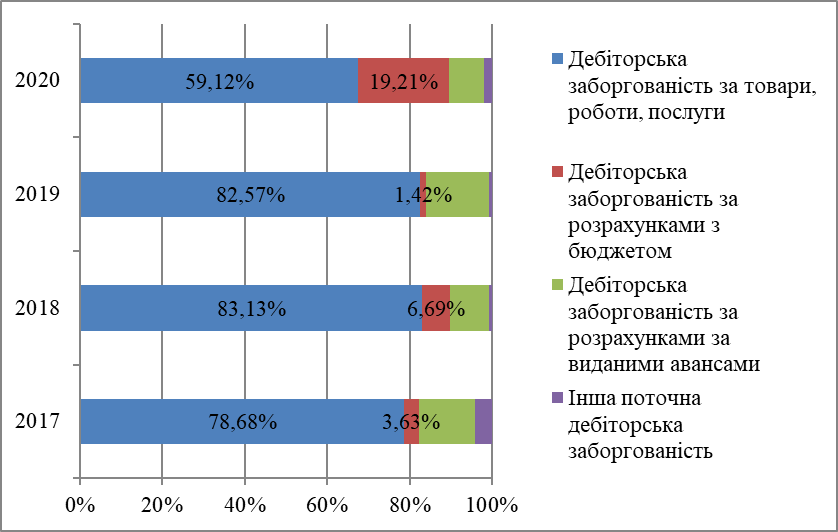 Рис. 2.5 – Структура дебіторської заборгованості ПАТ«Київмедпрепарат» упродовж 2017-2020 рр., %Джерело: побудовано автором на основі [63]Як бачимо, у структурі дебіторської заборгованості підприємства найбільша частка припадає на дебіторську заборгованість за товари, роботи, послуги – 78,68% у 2017 р., 83,13% у 2018 р., 82,57% у 2019 р. та 59,12% у 2020р. Збільшення дебіторської заборгованості на підприємства свідчить про необачну кредитну політику підприємства стосовно його клієнтів.Виробничі запаси є дуже важливим елементом діяльності підприємства. Упродовж 2017-2020 рр. значну частку у структурі оборотних активів ПАТ«Київмедпрепарат» займають виробничі запаси. Тому проведемо аналіз матеріально-технічного забезпечення (МТЗ) підприємства: сировина й матеріали, паливо, тара й тарні матеріали, матеріали передані в переробку, запасні частини, та інші матеріали. Після цього складається узагальнююча таблиця, яка узагальнює оцінку роботи підприємства з матеріально-технічного забезпечення (табл. 2.7).Таблиця 2.7 – Динаміка зміни показників матеріально-технічного забезпечення ПАТ «Київмедпрепарат» упродовж 2017-2020 рр. (тис. грн)Джерело: розраховано автором на основі [63]Дані табл. 2.8 свідчать про те, що упродовж 2017-2020 рр. спостерігаємо зростання запасів ПАТ «Київмедпрепарат» на 266628,7 тис. грн або на 47,16%, що сталося у зв’язку із збільшенням таких складових матеріально-технічного забезпечення підприємства: сировини та матеріалів на 136878,6 тис. грн або на 49,88%; палива на 40606,2 тис. грн або на 54,48%; тари й тарних матеріалів на 5905,5 тис. грн або на 49,11%; матеріалів, переданих в переробку на 77106,0 тис. грн або на 40,78%; запасних частин на 5995,5 тис. грн або на 42,65% та інших матеріалів на 136,7 тис. грн або на 10,67%.Проведемо розрахунок показників ефективності використання оборотних активів підприємства ПАТ «Київмедпрепарат» (табл. 2.8).Таблиця 2.8 – Розрахунок показників ефективності використання оборотних активів підприємства ПАТ «Київмедпрепарат» упродовж 2017-2020 рр.Продовження табл. 2.8Джерело: розраховано автором на основі [63]Підсумовуючи вище проведений розрахунок показників ефективності використання оборотних активів підприємства ПАТ «Київмедпрепарат», варто відзначити, що коефіцієнт оборотності дебіторської заборгованості протягом 2017-2020 рр. збільшився на 1,955; натомість спостерігаємо скорочення оборотності кредиторської заборгованості на 4,944. Завдяки зростанню оборотності дебіторської та скороченням оборотності кредиторської заборгованостей, спостерігаємо зменшення середнього періоду погашення дебіторської заборгованості на 15 днів та збільшення періоду погашення кредиторської заборгованостей на 57 днів. Зростання собівартості від продажу фармацевтичної продукції вплинуло на збільшення оборотності активів на 0,209.       Позитивною       тенденцією       господарської       діяльності       ПАТ«Київмедпрепарат» є зростання оборотності чистих активів на 1,26. У 2020 р.,порівняно з 2017 р., відбулося скорочення оборотності товарно-матеріальних запасів на 0,337, що негативно позначилося на збільшенні періоду обороту товарно-матеріальних запасів на 27 днів. Також, слід відзначити, що протягом 2017-2020 рр. відбулося зростання тривалості операційного циклу на 12 днів та зменшення тривалості фінансового циклу на 44 дні. Протягом 2017-2020 рр. відбулося скорочення рентабельності активів на 4,761% та рентабельності чистих активів на 8,464% – це сталося у зв’язку із скороченням фінансового результату від діяльності ПАТ «Київмедпрепарат».Кореляційно-регресійний	аналіз	ефективності	використання оборотних активів підприємства ПАТ «Київмедпрепарат»З метою врахування усіх наявних джерел та інструментів аналізу оборотних активів продукції проведемо кореляційний аналіз низки фінансових показників для визначення щільності зв’язку між результативною ознакою та факторними величинами та (регресійний аналіз для) побудови економіко- математичну модель. Серед усієї сукупності факторів, на наш погляд, найбільший вплив на формування оборотних активів ПАТ «Київмедпрепарат» здійснюють вплив економічні фактори, а саме: обсяг оборотних активів, оборотні активи в запасах товарно-матеріальних цінностей, поточні фінансові інвестиції. Адже обсяг оборотних активів   ПАТ «Київмедпрепарат», порівняно з його основними підприємствами-конкурентами, передусім порівнюються основними економічними показниками діяльності підприємства.Ефективним способом уникнути громістких розрахунків є «Аналіз даних» в програмному пакеті MS Excel, що дозволяє швидко провести економіко- математичні розрахунки, встановити багатофакторної лінійної та нелінійні моделі. суми Припускаючи, що зв’язок між дійсніими і факторнними характеристики описуються рівнянням лінійної регресії:,	(2.1)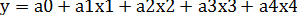 де	0, 1, 2, …n – це індекси;грн.),y – оборотні активи (тис. грн.),x1 – оборотні активи в запасах товарно-матеріальних цінностей	(тис.x2 – поточні фінансові інвестиції (тис. грн.). a0 – вільний член рівняння регресії,aі – коефіцієнти рівняння регресії, які характеризують кількісний впливна результуючий показник зміни величини відповідного факторного показника на одиницю його виміру (i = 1,4).Вхідні	дані	для	проведення	кореляційно-регресійного	аналізу представлено у таблиці 2.9:Таблиця	2.9	–	Основні	показники	формування	оборотних	активів підприємства за 2017-2019 рр. (тис. грн.)Джерело: розраховано автором на основі [63]З метою виявлення основних факторів, що впливають на обсяг оборотних активів діяльності підприємства, потрібно провести кореляційний аналіз окремих фінансових показників діяльності підприємства. Для його проведення використано MS Excel (надбудова «Аналіз даних/Кореляція»), результати представлено у таблиці 2.10:Таблиця 2.10 – Результати кореляційного аналізу оборотних активів підприємстваДжерело: розраховано автором на основі [63]Оцінка тісноти зв’язку між досліджуваними ознаками здійснювалась із використанням шкали Чеддока, характеристика представлена у таблиці 2.11.Таблиця 2.11 – Характеристика тісноти зв’язку оборотних активів із факторними ознакамиДжерело: розраховано автором на основі [63]За результатами кореляційного аналізу можна зробити висновок (табл. 2.11), що між оборотними активами і оборотними активами в запасах товарно- матеріальних цінностей дуже тісний зв’язок, між іншими факторами та обсягом оборотних активів зв’язок помітний.Для встановлення форми зв’язку між досліджуваними ознаками потрібно провести регресійний аналіз. Для його проведення використано MS Excel (надбудова «Аналіз даних/Регресія»), результати представлені у табл. 2.12.Таблиця 2.12 – Регресійна статистикаДжерело: розраховано автором на основі [63]Скорегований коефіцієнт детермінації R2=0,99498 (таблиця 2.13), тобто зміна результативної ознаки на 99,49% спричинена зміною факторних.Таблиця 2.13 – Результати дисперсійного аналізуДжерело: розраховано автором на основі [63]Результати дисперсійного аналізу вказують на надійність отриманої моделі, тобто рівняння регресії (його коефіцієнти) значиме (на 95%), вплив випадкових факторів відсутній (табл. 2.14).Таблиця 2.14 – Результати регресійного аналізуДжерело: розраховано автором на основі [63]За результатами регресійного аналізу (таблиця 1.22), оскільки для усіх показників Р-значення менше 0,5, то коефіцієнти можна вважати ненульовими, отже, факторні ознаки впливають на результативну.Оцінка статистичної значимості параметрів регресії здійснюється за допомогою t-критерія (табл. 1.17), при значеннях t-статистики, які менші tтабл (0,95; n – m – 1) = 0,078, природа формування параметрів аі є випадковою, інакше, слід визнати статистичну значимість параметра. Отже, природа параметра аг (пов’язаний із ознакою оборотні активи в запасах товарно- матеріальних цінностей) випадкова, інші параметри (а2, а3, а4) – статистично значимі.Надійні інтервали для параметрів лінії регресії:-160,27 < а1* < 38,66;4,33 < а2* < 79,25.Рівняння множинної регресії має вигляд:y = 382689,26 – 63,95x1 + 43,98x2	(2.2)Отже, якщо оборотні активи в запасах товарно-матеріальних цінностей зростуть на одиницю, то оборотні активи зменшиться на 63,95 тис. грн; при зростанні поточних фінансових інвестицій, оборотні активи збільшиться на 43,98 тис. грн.Для аналізу впливу зміни питомої ваги факторної ознаки на результуючу у припущенні, що вплив інших факторних ознак відсутній потрібно визначити коефіцієнти еластичності:	 (2.3)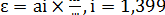 Тож, якщо оборотні активи в запасах товарно-матеріальних цінностей зростуть на 1%, то оборотні активи зменшиться на 0,599%; якщо поточні фінансові інвестиції зростуть на 1%, то оборотні активи зменшиться на 0,0999%.Отже, cеред усієї сукупності факторів, на наш погляд, найбільший вплив на формування оборотних активів ПАТ «Київмедпрепарат» здійснюють вплив такі економічні фактори: оборотні активи в запасах товарно-матеріальних цінностей та поточні фінансові інвестиції.Висновки до розділу 2Отже, за результатами проведеного аналізу ефективності використання оборотних активів в ПАТ «Київмедпрепарат» варто зробити відповідні висновки:Визначено, що ПАТ «Київмедпрепарат» – національний лідер з виробництва антибактеріальних препаратів. Відповідно до організаційної структури ПАТ «Київмедпрепарат» на підприємстві виділяється Служба дистриб’юції на зовнішніх ринках. Саме дана організаційна одиниця відповідає за ефективну реалізацію принципів ведення зовнішньоекономічної діяльності. Також у рамках Служби виокремлено Відділ митного оформлення вантажів. Серед конкурентних переваг ПАТ «Київмедпрепарат» можна виділити такі: баланс ціни та якості; впізнаваність на зовнішньому ринку; багаторічний досвід роботи закордоном; наявність стійких взаємозв1язків з дистриб’юторами у країнах-імпортерах; сфокусованість на певному сегменті (госпітальний).Проаналізовано, що у 2020 р., порівняно з 2017 р., спостерігаємо зростання чистого доходу від реалізації продукції (товарів, робіт, послуг) ПАТ«Київмедпрепарат» на 900795 тис. грн. або на 52,53%. Також упродовж 2017- 2020 рр. відбулося зростання собівартості реалізованої продукції на 216431 тис. грн. або на 20,55%, що вплинуло на зростання валового прибутку підприємства на 684364 тис. грн. або на 103,39%. Варто відзначити, що у 2017-2019 рр. ПАТ«Київмедпрепарат» вело прибуткову діяльність (чистий прибуток склав 38746 тис. грн. у 2017 р., 38330 тис. грн. у 2018 р. та 48268 тис. грн. у 2019 р.), натомість   у   2020   році   ситуація   на   підприємстві   погіршилася   –   ПАТ«Київмедпрепарат» у 2020 р. отримало чистий збиток у розмірі -31035 тис. грн. Протягом 2017-2020 рр. відбулося збільшення операційних витрат підприємства на 825786 тис. грн. або на 47,82%. Варто відзначити, що зростання операційних витрат в основному відбулося за рахунок збільшення матеріальних витрат на 125566 тис. грн. або на 12,49%. Також протягом досліджуваного періоду спостерігаємо збільшення таких статей операційнихвитрат як: витрат на оплату праці на 137262 тис. грн. або на 55,40%; відрахувань на соціальні заходи на 28435 тис. грн. або на 62,51%; амортизації на 34594 тис. грн. або на 145,91% та інших операційних витрат на 499929 тис. грн або на 123,54%.Досліджено, що упродовж 2017-2020 рр. спостерігаємо зростання оборотних активів ПАТ «Київмедпрепарат» на 320757 тис. грн або на 28,21%, що сталося у зв’язку із збільшенням таких складових оборотних активів як: запасів на 344522 тис. грн або на 70,68%; дебіторської заборгованості за розрахунками з бюджетом на 62221 тис. грн або на 431,58%; дебіторської заборгованості за розрахунками за виданими авансами на 4679 тис. грн або на 8,62% та інших оборотних активів на 11482 тис. грн або на 71,57%.Варто відзначити, що у структурі оборотних активів ПАТ «Київмедпрепарат» найбільша частка припадає на дебіторську заборгованість за товари, роботи та послуги (27,49% у 2017 р., 28,26% у 2018 р., 35,68% у 2019 р. і 16,18% у 2020р.) та запаси підприємства (42,87% у 2017 р., 44,71% у 2018 р., 39,15% у 2019 р.і 57,07% у 2020 р.).Зазначено, cеред усієї сукупності факторів, на наш погляд, найбільший вплив на формування оборотних активів ПАТ «Київмедпрепарат» здійснюють вплив такі економічні фактори: оборотні активи в запасах товарно- матеріальних цінностей та поточні фінансові інвестиції.РОЗДІЛ 3. ЕКОНОМІЧНЕ ОБҐРУНТУВАННЯ НАПРЯМІВ ПІДВИЩЕННЯ ЕФЕКТИВНОСТІ ВИКОРИСТАННЯ ОБОРОТНИХАКТИВІВ ПІДПРИЄМСТВА ПАТ «КИЇВМЕДПРЕПАРАТ»Напрями підвищення ефективності використання оборотних активів підприємства ПАТ «Київмедпрепарат»Управління оборотними активами займає особливе місце в роботі менеджера, оскільки є постійним, щоденним і безперервним процесом. Розвиток ринкових відносин визначає нові умови їх організації. Висока інфляція, неплатежі й інші кризові явища, притаманні українській економіці, змушують підприємства змінювати свою політику стосовно оборотних коштів, шукати нові джерела поповнення, вивчати проблему ефективності їх використання, поділяється на такі частини: управління формуванням та управління використанням активів.Для покращенння фінансового стану ПАТ «Київмедпрепарат»впершу чергу потрібно звернути увагу на виробничий та комерційний процеси . Залежно від свого відношення до фінансових ризиків, власники або менеджери підприємства вибирають один з розглянутих варіантів фінансування активів.В сучасний час дуже складно отримати позику тому потрібно обрати таку модель фінансування активів,яка представляє відношення власного і позикового (короткострокового) капіталу, тобто оптимізувати його структуру з цих позицій.Перед вибором стратегії чи програми покращення стану активів підприємства , потрібно визначити основні проблеми ПАТ «Київмедпрепарат». Отже, потрібно виділити  :− ріст дебіторської заборгованості за продукцію, товари і послуги;− борг по оплаті праці;− зниження прибутку від реалізації продукції;−	зниження	чистого	прибутку,	що	в	свою	чергу	знизтло рентабельность;−	значна	тривалість	обороту	кредиторської	та	дебіторської заборгованостей;−	не спрощений операційний цикл;−	наявність проблем з ліквідністю;−	відсутність власного оборотного капіталу;−	критичний тип фінансової стійкості.Для поліпшення стану оборотних активів ПАТ «Київмедпрепарат», потрібно створити чіткий план дійдля кожної проблемної зони та бажаного назначити відповідальних . Вказаний перелік представимо у табл. 3.1.Таблиця 3.1 – Перелік завдань зі поліпшення стану оборотних активів ПАТ «Київмедпрепарат» за кожним напрямом (авторський підхід)Джерело: розроблено автором.Перш за все, для того щоб покращити стану оборотних активів для ПАТ«Київмедпрепарат», критично необхідно за рахунок дебіторської заборгованості впорядкувати структуру його оборотних коштів та посилити їх ліквідну частину.Хочу виділити такі основні напрямки діяльності ПАТ «Київмедпрепарат» для зниження дебіторської заборгованості:−	застосування АВС-методу контролю дебіторської заборгованості;−	введення ефективної кредитної політики ;−	застосування	сучасних	методів	рефінансування	дебіторської заборгованості.Наше завдання для покращеня управління дебіторської заборгованостіє встановлення оптимального співвідношення між доходами від реалізації та обсягами дебіторської заборгованості. Дослідження стану підпримства дало нам розуміння того, що скорочення обсягів доходів підприємства супроводжувалося нарощуванням обсягів дебіторської заборгованості. Це означає, що навіть можливість надання оплати в кредит не впливало на збільшення обсягів купівлі його продукції. Для нас це означає, необхідність створення чіткого плану дій, метою якого буде заочення клієнтів здійснювати оплату за придбану продукці одразу після її надходження.На мою думку, найкращим рішенням в даній ситуації буде створення системи знижок при здійсненні оплати по факту отримання продукції або можливо навіть , здійснювати оплату наперед,що дозволить нам отримати максимально більшу кількість розразунків від реалізації продукції та послуг .Завдяки системі знижок ми зможем досягнути поставленої мети на довгостроковий період. Підвищення торгівельної діяльності буде однозначно сприяти підвищенню рентабельності, тобто ефективності господарської діяльності ПАТ «Київмедпрепарат».Проте, з нашої точки зору, краще забезпечити невисокий, однак стабільний рівень рентабельності при нарощуванні збуту, збільшенні обсягів ліквідних активів і, таким чином, підвищенні платоспроможності та покращенні фінансового стану суб’єкта господарювання. Станом на 01.01.2020 р. середня націнка на підприємстві становила 15%, що дозволяло забезпечувати загальну рентабельність господарської діяльності товариства на рівні 7,7%.Я    вважаю,     для     того     щоб     покращити     стану     активів     ПАТ«Київмедпрепарат», потрібно запровадити фіксовану ставку прибутковості на рівні 15% – саме такий рівень дозволить не тільки покращити фінансовий стан ПАТ «Київмедпрепарат», а і розвиватись в інших аспектах, адже зниження цін на продукцію і товари призведе до збільшення прибутку , а отже і збільшення обсягів коштів для фінансування діяльності підприємства, що дозволить розвивати ПАТ «Київмедпрепарат».Також не можна не зазначити , що виконання планових обсягів продажу, забезпечення прийнятної структури і рентабельності оборотних коштів , забезпечення оптимального балансу між оборотними активами , буде мати позитивний вплив на фінасовій діяльністі підприємства.Якщо при незмінному обсязі короткострокових (поточних) зобов’язань буде зростати величина власних джерел і довгострокових позик, то фінансова стійкість і платоспроможність будуть зростати, однак буде знижуватися ефективність використання власного капіталу.Навпаки, при незмінній величині власного капіталу і довгострокових зобов’язань зростання суми короткострокових позик у формуванні оборотного капіталу призведе до зниження суми чистого робочого капіталу. При цьому може бути досягнуто стратегічне збільшення ефекту фінансового важеля, однак внаслідок зростання обсягу поточних зобов’язань і збільшення частоти виплат боргу буде знижуватися фінансова стійкість і платоспроможність у короткостроковому періоді.Наступним кроком, має бути вирішення проблеми неефективної політики фінансування ПАТ «Київмедпрепарат». Отже , потрібно створити новий проект політики фінансування , в якому будуть включені можливості залучення коштів з різних джерел, еквівалентні дебіторській заборгованості . Оскільки труднощі в управлінні дебіторською заборгованістю, вимагають відповідного підходу, оскільки являються питанням фінансової стійкості та безпеки бізнесу.Пускаючи дебіторську заборгованість «у вільне плавання», керівники і власники організацій тим самим звільняють себе від витрати сил і часів, якінеобхідні для того, щоб навести порядок у цій сфері (аналізу «дебіторки», розробки документів, спостереження за діями співробітників і т. п.).Отже , якщо клієнт не має на меті повернутись то краще відмовити йому в наданні продукції в кредит, а компенсувати це шляхом залучення нових клієнтів та запровадження системи знижок для клієнтів для предоплати . Якщо компанія нехтує регулюванням дебіторської заборгованості , вона ризикує отримати негативні наслідки для своєї фінансової діяльності , а саме :Втрата власних коштів – коли ми надаєм товар у відстрочку , без наявних на те причин, можливе виникнення високих ризиків того , що платіж не буде повернуто .Зниження фінансової стійкості підприємства. Втрата власних коштів призведе до утоворення боргу в інших сферах діяльності підприємства , оплата праці , закупка, тощо .Низька ефективність використання ресрусів підприємства. Багато часу використовується на повернення боргів , що значно знижує продуктивність праці багатьох відділів підприємства.Позбавлення або занепад ділової репутації. У бізнесі має значення все, але ділова репутація і взаємодія з клієнтурою займає особливе значення. Якщо раптом організація відвантажила продукцію одному клієнту, слід, продукція не дісталася іншому. Або інше підприємство набагато пізніше отримала продукцію. В результаті відносини з замовниками можуть бути зіпсовані. Але, частіше за все, крім проблем з репутацією підприємства, можуть виникнути і фінансові проблеми. Замовник, який зацікавлений в укладенні угоди не чекатиме, а укладе угоду з іншою організацією. Природно, мова не йде про затовареній в складі продукції, і яку підприємству необхідно продавати на будь-яких умовах.Позбавлення переваг у конкуренції. Будь-яка дебіторська заборгованість є замороженими коштами. Причому вони або власні, або позикові. За позичені гроші потрібно платити відсотки, а власні гроші можна вкласти в бізнес, з якогов результаті можна отримувати доходи. У будь-якому результаті виникає потреба в додаткових витратах, що називаються альтернативними.Дуже докладний аналіз, як правило, виявляє наявність і інших проблем. При цьому слід розглядати комплексно всі підприємства. Ясно одне – дебіторська заборгованість є додатковим навантаженням для компанії, і, як показує практика, не всі компанії здатні її винести.Ефективним контролем «дебіторки» є окремий облік двох основних її видів: простроченої та непростроченої. Непрострочену дебіторську заборгованість називають ті борги, які відносяться до третіх осіб за зобов’язаннями, на момент складання балансу терміни виконання, яких не наступили. Ці борги можуть бути отримані при належному виконанні боржником своїх обов’язків. Отже, така дебіторська заборгованість до стягнення реальна.Простроченої дебіторської заборгованістю називають ті борги, які відносяться до будь-яких третіх осіб за зобов’язаннями, на момент складання балансу, терміни виконання яких настали і порушені дебіторами.Інвентаризація    розрахунків    з    контрагентами    сприяє    виявленню«дебіторки», яка веде в обов’язковому порядку перед збором річного звіту. Але цього недостатньо для того щоб отримати точну інформацію про стан розрахунків, так як проблеми з замовниками можуть виникнути і протягом року звітного. Звідси випливає, що головним способом спостереження за станом«дебіторки» є часта (а точніше – щомісячна) звіряння розрахунків із замовниками. Якщо трудові ресурси можуть дозволити, то контроль краще здійснювати не менше двох разів на місяць. Це, перш за все, пов’язано з людським фактором. Мотивація працівників з продажу часто «зав’язана» на зборі коштів, що є правильним. Але працівники фінансового відділу використовують для цього різні способи, і не всі вони, як правило, бувають в інтересах підприємства. Отже, комплексний підхід необхідний, який включає організаційні заходи, пов’язані з фінансовим контролем паралельно використовується методами і способами мотивації працівників підприємства.На думку більшості, керівники фінансової та економічної служби тільки заважають і гальмують розвиток бізнесу. Але якщо подивитися з об’єктивної точки зору, – це якір, необхідний кожному кораблю. У даній ситуації заходи з контролю, які проводяться цією службою в роботі з дебіторською заборгованістю, дозволяють повернути в підприємство великий обсяг грошових коштів. Навіть сам факт введення заходів з контролю дисциплінує працівників з продажу.Таким чином, проведені заходи з управління дебіторською заборгованістю діляться на заходи, що мали організаційний характер і заходи, які будуть спрямовані на проведення оцінки різних показників дебіторської заборгованості.Отже, ми визначилися із конкретними заходами програми поліпшення стану активів ПАТ «Київмедпрепарат». Тепер варто встановити відповідальних осіб за її виконання (табл. 3.2).Таблиця 3.2 – Встановлення відповідальних осіб та термінів виконання завдань кожного з напрямів поліпшення стану оборотних активів ПАТ«Київмедпрепарат» (авторський підхід)Продовження табл. 3.2Джерело: розроблено автором.Основні зміни пропонується   здійснювати,   починаючи, переважно,   з ІІ кварталу 2021 року. Таким чином, менеджери ПАТ «Київмедпрепарат» матимуть час не лише на розробку нових управлінських підходів, політик, стратегій тощо, а й на обговорення їх на Загальних зборах акціонерів, з метою схвалення прийнятих рішень всіма власниками підприємства. Ті ж завдання, які вимагають покращення показників діяльності підприємства і, зокрема, підвищення рівня його платоспроможності, покращення структури і підвищення рентабельності власних оборотних коштів тощо, повинні бути виконані до завершення 2021 року. Тобто, мається на увазі, що результати управлінських рішень, спрямованих на виконання запропонованих завдань, повинні бути помітними вже у річній звітності ПАТ «Київмедпрепарат» за 2021 рік.Отже, ми сформували перелік відповідальних осіб та кінцевих термінів виконання завдань кожного з напрямів програми поліпшення стану оборотних активів ПАТ «Київмедпрепарат». Деталізовані розробки стратегій, політик, управлінських методик тощо мають проводитися вже вказаними відповідальними особами чи підпорядкованим їм персоналом. Основними шляхами підвищення ефективності використання оборотних активів ПАТ«Київмедпрепарат» можна вважати: збільшення об’єму виготовленої та реалізованої продукції; зниження собівартості процесу продажу продукції; зниження витрат підприємства; систематичний контроль за розподілом засобів виробництва; підвищення продуктивності праці працівників; підвищення кваліфікації     фахівців;     впровадження     новітніх     технологій;     створеннямаркетингових	служб	на	підприємстві;	реконструкцію	та	модернізацію підприємства.Обґрунтування	доцільності	реалізації	проекту	управління дебіторською заборгованістю ПАТ «Київмедпрепарат»Ефективне використання оборотного капіталу відіграє велику роль у забезпеченні нормальної роботи підприємства, підвищення рівня рентабельності виробництва і залежить від безлічі факторів. Підвищення дебіторської заборгованості вимагає додаткових витрат, а також сприяє втратам по безнадійних боргах. Зростання дебіторської заборгованості – це насамперд великі втрати купівельної спроможності грошових коштів,оскільки є ряд факторів, які впливають на ситуацію, наприклад та сама інфляція .Окрім впливу інфляції , підприємство несе ще і прямі втрати, як приклад це втрачений шанс та отримання вигоди від використання коштів , які є тимчасово недоступними.Одним із можливих важелів впливу на покупця – це штрафні санкцій за прострочення платежу. Для підвищення ефективності фінансової політики підприємства необхідно здійснювати заходи, спрямовані на оптимізацію дебіторської заборгованості, які передбачають моніторинг продажів продукції, розробку інкасаційно політики і проведення політики управління заборгованістю.Вчасне та продуктивне використання оборотних коштів – це запорука успіху в поліпшені фінансового стану , та забезпечення високого рівня рентабельності підприємства , оскільки таким чином ми мінімізуєм витрати на вкладення в оборотні кошти . Обсяг оборотних коштів на пряму залежить від швидкості їх руху, якщо рух коштів уповільнений це може спричинити необхідність	в додаткових коштах на постійні витрти підприємства , що знижує фінансову ефективність в цілому.Тому на сьогоднішній день для ПАТ «Київмедпрепарат» є критично важливим та першочерговим завданням ,як підприємства фармацевтичноїпромисловості, збільшити швидкість оборотних коштів , зменшити рівень дебіторської заборгованості , за рахунок що в свою чергу матиме позитивний вплив на весь фінансовий стан підприємства .Однією з основних завдань оптимізації дебіторської заборгованості ПАТ«Київмедпрепарат» є забезпечення відповідності термінів погашення кредиторської заборгованості та надходжень виплат від дебіторів. Рішення даної проблеми має будуватися на основі обраної політики роботи з платежами. Ця політика повинна передбачати ряд напрямків:Моніторинг продажів:реєстр платників;класифікація в реесстре продажів по групах «постійний-новий»;відстеження простроченої заборгованості, розміру безнадійних боргів;розрахунок потенційної.Вироблення інкасаційно політики:проведення зустрічей та сповіщень боржників;розробка умов виплати боргу і санкції;дії з продажу боргу.Політика з управління заборгованістю:аналіз	і	оптимізація	погашення	дебіторської	та	кредиторської заборгованості;розрахунок витрат за користування короткостроковими кредитами.Зауважимо, що більш високі показники оборотності вимагають від підприємств більш високого рівня виробничих запасів і грошових коштів. Це викликано тим, що підприємства для забезпечення безперебійного процесу виробництва змушені створювати запаси матеріальних цінностей і грошових коштів в підвищеному розмірі. Причини цього, очевидно, криються в недостатньо стійких економічних зв’язках з постачальниками, що склалися в регіоні. Таким чином, в сучасних умовах досягнення високих показників ефективності використання оборотних коштів пов’язано з додатковимивитратами по підтримці високих рівнів виробничих запасів і з упущеною вигодою від можливого розміщення тимчасово вільних грошових коштів.При аналізі показників оборотності вважаємо за доцільне звернути увагу на вивчення таких важливих характеристик в теорії аналізу оборотних коштів як тривалість операційного та проізводственнофінансового циклів. Оскільки підприємство оплачує рахунки постачальників з тимчасовим лагом, час, протягом якого грошові кошти відвернені з обороту, менше на середній час кредиторської заборгованості. Важливо відзначити, що тривалість операційного циклу впливає на обсяг, структуру і ефективність використання коштів.Таким чином, заходи, що забезпечують підвищення ефективності використання оборотних коштів ПАТ «Київмедпрепарат», досить різноманітні. Деякі з них малозатратних і вимагають лише перегляду ставлення працівників підприємства до своїх обов’язків, інші неможливі без додаткових вкладень. Важливо пам’ятати, що прискорення оборотності оборотних коштів дозволяє відчутно знизити собівартість продукції. А це в умовах посилення зростання тарифів і цін на імпортну продукцію і комплектуючі основою стабілізації економічного становища підприємств і підвищення рентабельності їх фармацевтичної діяльності.Оцінка соціально-економічної ефективності реалізації проекту управління дебіторською заборгованістю ПАТ «Київмедпрепарат»Підсумовуючи все вище викладене , можна сказати , що є велика потреба забезпечення контролю над на необхідність забезпечення жорсткої розрахунками підприємства, та неоюхідність розвиток ринку фінансових послуг, перспективним для ПАТ «Київмедпрепарат» є застосування факторингу як альтернативного інструмента ефективного управління дебіторською заборгованістю. Для ПАТ «Київмедпрепарат» найбільш прийнятним вважаємо співробітництво з Укрексімбанком, який пропонує найбільш вигідні умови факторингу за розробленим і перевіреним практикою механізмом. АТ «Укрексімбанк» пропонує клієнтам послуги класичногофакторингу для продавця з різними ступенями прийняття кредитного ризику. Схема факторингової операції наведена на рис. 3.1.Рис. 3.1 – Схема факторингової операціїДжерело: розроблено автором.Факторинг- дасть можливість за мінімальних ризиків, які напряму пов’язані із наданням розстрочки на оплати придбання товару або послуги, зменшити необхідність у задіюванні зайвих адміністративних ресурсів для отримання оплати від покупця за поставлені товар або послугу та дозволяє постачальникові отримати кошти за рахунок своєї дебіторської заборгованості і направити їх у оборот і подальший розвиток бізнесу.Для обґрунтування застосування факторингу ПАТ «Київмедпрепарат» розрахуємо суму додатково вивільнених коштів у ПАТ «Київмедпрепарат» від здійснення операції факторингу, якщо попередня оплата банком боргових вимог складе 85% мінус плата за факторинг 27,2%:Додаткові грошові кошти = 15089,4 × 0,85 – 15089,4 × 0,272 = 12825,99 –4104,32 = 8721,67 тис. грн.Таким     чином,     після     здійснення     операції     факторингу     ПАТ«Київмедпрепарат» матиме змогу вивільнити зі складу дебіторської заборгованості 85% дебіторської заборгованості за товари, роботи й послуги терміном до 12 місяців, перевівши її у склад грошових коштів. Інші 15% сумифакторингової   операції    будуть    сплачені    банком    на    користь    ПАТ«Київмедпрепарат» після того, як дебіторами буде погашена сума їх боргу.Ефективність факторингової операції для підприємства-кредитора визначається шляхом порівняння рівня витрат за факторингом із середнім рівнем процентної ставки по короткостроковому банківському кредитуванню. На сучасному банківському ринку відсотки за короткостроковий кредит для підприємств складають приблизно 15,4% річних у гривнях плюс відсотки по кредиту, що складають 2,3% щомісяця від суми кредиту. Розрахуємо річну плату за короткостроковий банківський кредит та порівняємо з платою за операцією факторингу:Вартість кредиту = 0,154 ×15089,4 + 0,023 × 15089,4 × 12 = 2323,77 +4164,67 = 6488,44 тис. грн.Вартість факторингу = 15089,4× 0,272 = 4104,32 тис. грн.Різниця за розрахованими величинами витрат на факторинг і кредитування складає:6488,44 – 4104,32 = 2384,12 тис. грн.Як видно з розрахунків, плата за здійснення факторингової операції менше, ніж плата за короткостроковий банківський кредит, що свідчить про ефективність використання факторингу для ПАТ «Київмедпрепарат». Але управління дебіторською заборгованістю не може бути обмежено лише впровадженням її рефінансування, адже цей захід є одноразовим, дозволяє скоротити ризики господарської діяльності та зменшити брак ліквідних коштів, проте управління станом дебіторської заборгованості потребує також впровадження довгострокових заходів, спрямованих на подальше покращення стану заборгованості ПАТ «Київмедпрепарат».Серед таких довгострокових заходів політики управління дебіторською заборгованістю для ПАТ «Київмедпрепарат» можна виділити систему надання знижок дебіторам за своєчасну сплату за поставлену продукцію, наприклад:знижка за передоплату;розрахунок за приблизною схемою «3/15 повна 30», тобто при розрахунку протягом 15 днів із моменту отримання товару надається знижка 3%, при оплаті з шістнадцятого по тридцятий день – оплачується повна вартість товару, понад тридцять днів – штраф у розмірі, зазначеному в контракті.При зниженні дебіторської заборгованості зменшиться ліквідність підприємства і як наслідок зміниться ступінь ризику. Як наслідок, зміниться модель формування оборотних активів та підприємство отримає більш ефективну та безпечну політику управління оборотними активами. На ПАТ«Київмедпрепарат» відстрочка платежу повинна поєднуватися із стимулюванням передоплати системою знижок. Наприклад, за повної передоплати надаються знижки 4% від вартості поставленої продукції, при частковій передоплаті в розмірі 50% вартості відвантаженої партії – знижки 3% тощо. Система стимулів може поєднуватися з системою штрафів, що передбачаються в договорах за порушення термінів оплати. Однак по відношенню до постійних покупців вдаватися до штрафів недоцільно. При вирішенні питання про надання замовнику відстрочки або розстрочки платежів за поставлену продукцію враховуються його платоспроможність, ділова репутація, досвід колишніх взаємин.Таким чином, у результаті проведеного аналізу ефективності існуючої політики управління оборотними активами можна зазначити, що запропоновані напрями    її    вдосконалення    у    перспективі    мають    забезпечити    ПАТ«Київмедпрепарат» ефективно сформованим та профінансованим рівнем оборотних активів, це забезпечить відсутність ризиків, втрати прибутку, забезпечить достаню фінансову стійкість та відповідно – високий рівень рентабельності. Для ПАТ «Київмедпрепарат» рекомендовано удосконалити та налагодити менеджмент викоритання грошових коштів через такі дії:збільшення безготівкових розрахунків; прискорення інкасації дебіторської заборгованості; відкриття «кредитної лінії» у банку, що забезпечує оперативне надходження засобів короткострокового кредиту при необхідності термінового поповнення залишку грошових активів; прискорення інкасації коштів з метоюїхнього поповнення на розрахунковому рахунку для забезпечення своєчасних розрахунків підприємства в безготівковій формі; використання в окремі періоди часткової передоплати продукції, що поставляється, якщо це не призводить до зниження обсягу її реалізації.Визначимо    вплив     на     стан     дебіторської     заборгованості     ПАТ«Київмедпрепарат» впровадження політики надання знижок за своєчасну сплату поставленого товару. За допомогою можливостей програмного забезпечення MS Exсel було встановлено такі параметри дебіторської заборгованості та чистого доходу від реалізації продукції при впровадженні різних систем знижок (табл. 3.3).Таблиця 3.3 – Результати параметричного аналізу стану дебіторської заборгованості та чистого доходу від реалізації продукції ПАТ«Київмедпрепарат»Джерело: розроблено автором.За даними розрахунків у табл. 3.3, можна дійти таких висновків:«3/15 повна 30» – при впровадженні цієї системи надання товарних знижок планова сума дебіторської заборгованості за товари, роботи та послуги ПАТ «Київмедпрепарат» складе 3466,55 тис. грн, що на 753,75 тис. грн або на 17,86% менше від рівня 2019 року. При цьому сума чистого доходу від реалізації продукції зменшиться на 0,99 тис. грн, або на 0,42%;«4/20 повна 30» – при впровадженні цієї системи надання товарних знижок планова сума дебіторської заборгованості за товари, роботи та послугиПАТ «Київмедпрепарат» складе 3781,39 тис. грн, що на 438,91 тис. грн або на 10,39% менше від рівня 2019 року. При цьому сума чистого доходу від реалізації продукції зменшиться на 166,03 тис. грн, або на 0,69%;«5/15 повна 30» – при впровадженні цієї системи надання товарних знижок планова сума дебіторської заборгованості за товари, роботи та послуги ПАТ «Київмедпрепарат» складе 3109,52 тис. грн, що на 1110,78 тис. грн або на 26,32% менше від рівня 2019 року. При цьому сума чистого доходу від реалізації продукції зменшиться на 249,05 тис. грн, або на 1,05%.Отже, за результатами проведеного аналізу можливих варіантів надання товарної знижки покупцям за своєчасну сплату за поставлену продукцію було встановлено, що найменш ефективним варіантом є варіант «4/20 повна 30», за яким зменшення суми дебіторської заборгованості буде найменшим, а плата за впровадження заходу (скорочення чистого доходу від реалізації) – досить високою. Варіант «5/15 повна 30» також відхиляється, хоча за варіантом скорочення дебіторської заборгованості є найбільшим, найвищою також є й плата за впровадження заходу.Оптимальним є впровадження знижок за схемою «3/15 повна 30» – скорочення товарної дебіторської заборгованості за цим варіантом становить 17,86% від рівня 2019 р., а плата за здійснення заходу є найменшою серед аналізованих варіантів – 0,99 тис. грн, або 0,42%.Будівельним   підприємствам    невеликих    розмірів,    таким    як    ПАТ«Київмедпрепарат», які не мають численної бухгалтерської, фінансової та економічної служб, доцільно було б делегувати всі функції фінансового та бухгалтерського управління ПАТ «Київмедпрепарат». Така практика є досить поширеною в розвинутих країнах, що дає змогу концентрувати зусилля на підвищенні ефективності виробництва антибактеріальних препаратів. Особливо актуальним це є для фермерських господарств, керівники яких мають вузьку спеціалізацію та недостатньо компетентні у фінансовому управлінні.Таким чином, для ПАТ «Київмедпрепарат» рекомендовано впроваджувати комплекс заходів щодо підвищення ефективності управліннядебіторською заборгованістю, який включає, по-перше, здійснення операції факторингу на суму дебіторської заборгованості за товари, роботи і послуги строком до 12 місяців, що дозволить збільшити суму грошових коштів на рахунках підприємства. По-друге, необхідно впроваджувати систему надання знижок покупцям за своєчасну оплату поставленої продукції.Прогнозування тенденцій зміни економічної ефективності діяльності ПАТ «Київмедпрепарат» в умовах реалізації запропонованих заходівДля того щоб визначити ефективність запропонованих дій , давайте створим оцінку фінансового стану ПАТ «Київмедпрепарат» . (табл. 3.4).Таблиця	3.4	–	Розрахунок	показників	фінансового	стану	ПАТ«Київмедпрепарат» після впровадження змін (авторський підхід)Джерело: розроблено автором.З даних табл. 3.4 можемо зробити висновки про те, що розроблені нами заходи	реалізації	проекту	управління	дебіторською	заборгованістю	ПАТ«Київмедпрепарат» не тільки позитивно вплинуть на стан справ підприємства , а і будуть важалем впливу на підвищення майбутного фінансового становища.Зокрема,	прогнозується	підвищення	коефіцієнта	фінансової	автономії	та коефіцієнта поточної ліквідності.Також не поганий позитивний ефект, буде отриманий за рахунок росту таких показників як оборот кредиторської та дебіторської заборгованості.Ці показники не покращаться в короткостроковому періоді, але їхній ріст важливий для довгострокових можливостей підприємства. Варто також відзначити і те, що в результаті втілення пропонованих нами змін спостерігаємо позитивний ефект в питанні формування власних оборотних активів підприємства. За підсумками 2021 року ПАТ «Київмедпрепарат» зможе збільшити величину власних оборотних активів.Таким чином, рекомендую використати створену мною програма по управлінню дебіторською заборгованістю підприємства, яка підкріплена визначеними прогнозованими ефектами від її реалізації. З огляду на це можемо говорити, що вона має право на існування й повинна бути втіленою в практичній діяльності ПАТ «Київмедпрепарат».Висновки до розділу 3Отже, у третьому розділі роботи визначено шляхів вдосконалення управління оборотними активами ПАТ «Київмедпрепарат». Основними напрямами підвищення ефективності використання обороних активів в ПАТ«Київмедпрепарат» є:Обгрунтовано, що основними шляхами підвищення ефективності використання оборотних активів ПАТ «Київмедпрепарат» можна вважати: збільшення об’єму виготовленої та реалізованої продукції; зниження собівартості процесу продажу продукції; зниження витрат підприємства; систематичний контроль за розподілом засобів виробництва; підвищення продуктивності праці працівників; підвищення кваліфікації фахівців; впровадження новітніх технологій; створення маркетингових служб на підприємстві; реконструкцію та модернізацію підприємства.Також обґрунтовано заходи щодо удосконалення політики управління оборотними активами ПАТ «Київмедпрепарат». Визначено ефективність використання факторингу для ПАТ «Київмедпрепарат». Після здійснення операції факторингу ПАТ «Київмедпрепарат» матиме змогу вивільнити зіскладу дебіторської заборгованості 85% дебіторської заборгованості за товари, роботи та послуги терміном до 12 місяців, перевівши її у склад грошових коштів.Визначено заходи, що забезпечують підвищення ефективності використання оборотних коштів ПАТ «Київмедпрепарат», досить різноманітні. Деякі з них малозатратних і вимагають лише перегляду ставлення працівників підприємства до своїх обов’язків, інші неможливі без додаткових вкладень. Важливо пам’ятати, що прискорення оборотності оборотних коштів дозволяє відчутно знизити собівартість продукції. А це в умовах посилення зростання тарифів і цін на імпортну продукцію і комплектуючі основою стабілізації економічного становища підприємств і підвищення рентабельності їх фармацевтичної діяльності.Обгрунтовано, що значний позитивний ефект спостерігатиметься і в динаміці показників періоду обороту кредиторської та дебіторської заборгованості. Звісно, не всі показники покращаться вже в перший рік після введення пропонованих змін. Зокрема, не зміняться прогнозовані показники абсолютної ліквідності підприємства, а рентабельність його діяльності дещо знизиться. Варто також відзначити і те, що в результаті втілення пропонованих нами змін спостерігаємо позитивний ефект в питанні формування власних оборотних активів підприємства. За підсумками 2021 року ПАТ«Київмедпрепарат» зможе збільшити величину власних оборотних активів.ВИСНОВКИОтже, за результатами проведеного аналізу варто зробити відповідні висновки:Визначено економічний зміст оборотних активів підприємства, склад і класифікація. Варто відзначити, що оборотні активи підприємства відіграють особливу роль у житті підприємства, на його основі проводиться безперебійний, циклічний операційний процес, а його обсяги впливають на процес відтворення капіталу підприємства, що є базою для комерційної діяльності суб’єкта господарювання. Так, оборотні активи – це сума грошових коштів підприємства, яка необхідних для створення та забезпечення життєвого циклу виробничих оборотних фондів і фондів обігу. Склад оборотних активів – це сукупність окремих елементів оборотних виробничих фондів і фондів обігу.Охарактеризовано чинники впливу на ефективність використання оборотних активів. Сукупність чинників, які впливають на ефективність використання потенціалу оборотних активів на підприємствах ми можем поділити їх на такі види: чинники зовнішнього середовища (опосередкованого впливу) – ті, якими підприємства не можуть управляти, але повинні до них пристосовуватися, і внутрішнього середовища (безпосереднього впливу), які залежать від здібностей менеджерів підприємств управляти оборотними активами.Обгрунтовано методи оцінки ефективності формування і використання оборотних активів підприємства. Аналіз оборотних активів підприємства – це процес дослідження майнового стану й основних показників оборотних активів підприємства у процесі його фінансово-господарської діяльності з метою виявлення резервів підвищення його ринкової вартості та забезпечення ефективного розвитку. Оцінка ефективності формування і використання оборотних активів підприємства здійснюється за допомогою спеціальних фінансових показників (коефіцієнтів). Основні з них традиційно групуютьсятаким чином: показники ліквідності та показники оборотності (ділової активності).Визначено, що ПАТ «Київмедпрепарат» – це одине із провідних підприємств по виробництву фармацевтичних препаратів. Організаційної структури ПАТ «Київмедпрепарат» є лінійною, велику роль у діяльності пдіприємства відіграє Служба дистриб’юції на зовнішніх ринках, яка відповідає за організацію, планування та контроль над ведення зовнішньоекономічної діяльності. Також у рамках Служби видокремлено Відділ митного оформлення вантажів. Серед конкурентних переваг ПАТ«Київмедпрепарат» можна виділити такі: співвіднощення ціна та якість; визнання та популярність на зовнішньому ринку; багатий досвід роботи закордоном; наявність злагоджених партнерських   зв’язків з дистриб’юторами у країнах-імпортерах; сфокусованість на певному сегменті (госпітальний).Проаналізовано, що у 2020 р., порівняно з 2017 р., спостерігаємо зростання чистого доходу від реалізації продукції (товарів, робіт, послуг) ПАТ«Київмедпрепарат» на 900795 тис. грн. або на 52,53%. Також упродовж 2017- 2020 рр. відбулося зростання собівартості реалізованої продукції на 216431 тис. грн. або на 20,55%, що вплинуло на зростання валового прибутку підприємства на 684364 тис. грн. або на 103,39%. Варто відзначити, що у 2017-2019 рр. ПАТ«Київмедпрепарат» вело прибуткову діяльність (чистий прибуток склав 38746 тис. грн. у 2017 р., 38330 тис. грн. у 2018 р. та 48268 тис. грн. у 2019 р.), натомість   у   2020   році   ситуація   на   підприємстві   погіршилася   –   ПАТ«Київмедпрепарат» у 2020 р. отримало чистий збиток у розмірі -31035 тис. грн. Протягом 2017-2020 рр. відбулося збільшення операційних витрат підприємства на 825786 тис. грн. або на 47,82%. Варто відзначити, що зростання операційних витрат в основному відбулося за рахунок збільшення матеріальних витрат на 125566 тис. грн. або на 12,49%. Також протягом досліджуваного періоду спостерігаємо збільшення таких статей операційних витрат як: витрат на оплату праці на 137262 тис. грн. або на 55,40%; відрахувань на соціальні заходи на 28435 тис. грн. або на 62,51%; амортизаціїна 34594 тис. грн. або на 145,91% та інших операційних витрат на 499929 тис. грн або на 123,54%.Досліджено, що упродовж 2017-2020 рр. спостерігаємо зростання оборотних активів ПАТ «Київмедпрепарат» на 320757 тис. грн або на 28,21%, що сталося у зв’язку із збільшенням таких складових оборотних активів як: запасів на 344522 тис. грн або на 70,68%; дебіторської заборгованості за розрахунками з бюджетом на 62221 тис. грн або на 431,58%; дебіторської заборгованості за розрахунками за виданими авансами на 4679 тис. грн або на 8,62% та інших оборотних активів на 11482 тис. грн або на 71,57%.Варто відзначити, що у структурі оборотних активів ПАТ «Київмедпрепарат» найбільша частка припадає на дебіторську заборгованість за товари, роботи та послуги (27,49% у 2017 р., 28,26% у 2018 р., 35,68% у 2019 р. і 16,18% у 2020р.) та запаси підприємства (42,87% у 2017 р., 44,71% у 2018 р., 39,15% у 2019 р.і 57,07% у 2020 р.).Зазначено, cеред усієї сукупності факторів, на наш погляд, найбільший вплив на формування оборотних активів ПАТ «Київмедпрепарат» здійснюють вплив такі економічні фактори: оборотні активи в запасах товарно- матеріальних цінностей та поточні фінансові інвестиції.Обгрунтовано, що основними шляхами підвищення ефективності використання оборотних активів ПАТ «Київмедпрепарат» можна вважати: збільшення об’єму виготовленої та реалізованої продукції; зниження собівартості процесу продажу продукції; зниження витрат підприємства; систематичний контроль за розподілом засобів виробництва; підвищення продуктивності праці працівників; підвищення кваліфікації фахівців; впровадження новітніх технологій; створення маркетингових служб на підприємстві; реконструкцію та модернізацію підприємства.Також обґрунтовано заходи щодо удосконалення політики управління оборотними активами ПАТ «Київмедпрепарат». Визначено ефективність використання факторингу для ПАТ «Київмедпрепарат». Після здійснення операції факторингу ПАТ «Київмедпрепарат» матиме змогу вивільнити зіскладу дебіторської заборгованості 85% дебіторської заборгованості за товари, роботи та послуги терміном до 12 місяців, перевівши її у склад грошових коштів.Визначено заходи, що забезпечують підвищення ефективності використання оборотних коштів ПАТ «Київмедпрепарат», досить різноманітні. Деякі з них малозатратних і вимагають лише перегляду ставлення працівників підприємства до своїх обов’язків, інші неможливі без додаткових вкладень. Важливо пам’ятати, що прискорення оборотності оборотних коштів дозволяє відчутно знизити собівартість продукції. А це в умовах посилення зростання тарифів і цін на імпортну продукцію і комплектуючі основою стабілізації економічного становища підприємств і підвищення рентабельності їх фармацевтичної діяльності.В роботі досліджено та проаналізовано , що дії рекомендовані автором внесуть якісні зміни в результати і динаміку показників періоду обороту кредиторської та дебіторської заборгованості. Звісно, не всі показники покращаться вже в перший рік після введення пропонованих змін. У результаті втілення пропонованих нами змін спостерігаємо позитивний ефект в питанні формування власних оборотних активів підприємства. За підсумками 2021 року ПАТ «Київмедпрепарат» зможе збільшити величину власних оборотних активів.Oборотні активи підприємстваOборотні активи підприємстваOборотні активи підприємстваOборотні активи підприємстваOборотні активи підприємства12345Поточні фінансовіЗапаси товарно-ДебіторськаГрошові кошти таІнші видиінвестиції(фінансовматеріальнихзаборгованістьїх еквівалентиоборотнихі інвестиціїцінностей(векселі,(грошові коштиактивів, упідприємства в(виробничізаборгованістьпідприємства вт. ч.різні фондові ізапаси,юридичнихкасі на поточнихвитратигрошовінезавершенеосібрахунка в банках,майбутніхінструменти навиробництво,підприємству,еквівалентиперіодівстрок меншеготовадебіторськагрошових коштів)одного року)продукція,заборгованістьтовари)зарозрахунками)Зміст необхідних відомостейДжерела необхідних відомостейІнформація щодо конкретного підприємства1. Повна назва підприємстваУстановчі документи підприємстваПублічне акціонерне товариство«Київмедпрепарат»2. Дата реєстрації підприємства.Номер реєстраційного свідоцтва з найменуванням органу, що зареєстрував підприємствоСвідоцтво про державну реєстрацію25.03.1992 р.Cвідоцтво про державну реєстрацію серії А00 № 010787 видане Шевченківською районною у м. Києві державною адміністрацією 16.12.04р., № запису про включення відомостей про юридичну особу до ЄДР 1 074 120 0000 0037823. Поштова та юридична адресипідприємстваУстановчі документи підприємства01032, м. Київ, вул. Саксаганського, 1394. Вид діяльності (основний), (код галузі)Код присвоєно підприємству органом державної статистики21.20 Виробництво фармацевтичних препаратів і матеріалів46.46 Оптова торгівля фармацевтичними товарами47.73 Роздрібна торгівля фармацевтичними товарами в спеціалізованих магазинах6. Частка держави (суб’єкта Федерації) укапіталі,%0%Показники20172017201820182019201920202020Відхилення 2020 /2017 рр.Відхилення 2020 /2017 рр.ПоказникиТис. грн.%Тис. грн.%Тис. грн.%Тис. грн.%Тис. грн.%АктивиНеоборотні активи24861317,927395318,0440142125,1845219623,6720358381,89Оборотні активи113710981,87123907081,61119215474,78145786676,332075728,21- запаси48746735,155404336,4946667729,2783198943,5534452270,68- дебіторська заборгованість39735528,6142117127,7451516432,3239897620,8816210,41- грошові кошти24935317,9526200917,2620732513,0122430711,74-25046-10,04- інші оборотні активи29340,2118470,1229880,1925940,14-340-11,59Інші активи31590,2351700,345490,035490,03-2610-82,62Всього активів138888110015181931001594124100191061110052173037,56ПасивиВласний капітал60030743,2261655340,6166245041,5663116533,03308585,14Довгострокові зобов’язання та забезпечення54193439,0212810,08496263,11372311,95-504703-93,13Поточні зобов’язання24664017,7690035959,388204855,33124221565,02995575403,66-короткострокові кредити банків0025365616,7119365612,151686568,83168656х- поточна заборгованість за довгостроковимизобов’язаннями0000327882,06343981,834398х- кредиторська заборгованість19333013,9221126313,9232261620,2442137522,05228045117,96- інші поточні зобов’язання533103,8443544028,6833298820,8961778632,335644761058,86Всього пасивів138888110015181931001594124100191061110052173037,56ПоказникиРокиРокиРокиРокиВідхилення2020 / 2017 рр.Відхилення2020 / 2017 рр.Показники2017201820192020Тис. грн.%1234567Чистий доход (виручка) від реалізації продукції (товарів, робіт, послуг)171492720856732355448261572290079552,53Собівартість реалізованої продукції (товарів, робіт,послуг)105302011689091252324126945121643120,55Валовий прибуток66190791676411031241346271684364103,39Інші операційні доходи25638266213101618788-6850-26,72Адміністративні витрати1240921565031822471871336304150,80Витрати на збут306822511131633838831014524192170,85Інші операційні витрати1939792010562123622406594668024,06Фінансові результати відопераційної діяльності62652746951056931062534360169,59Інші фінансові доходи1979164900-19791-100,00Інші доходи26400102258128000-26400-100,00Фінансові витрати372522612043537494241217232,67Інші витрати23140102033118478943766297286,50Фінансові результати від звичайної діяльності дооподаткування484514944963109-32608-81059-167,30Податок на прибуток від звичайної діяльності970511119148411573-8132-83,79Чистий прибуток (збиток)387463833048268-31035-69781-180,10Елементи операційнихвитратМатеріальні затрати10050709844001046756113063612556612,49Витрати на оплату праці24778430624937951938504613726255,40Відрахування на соціальнізаходи454875781771120739222843562,51Амортизація2370929428507515830334594145,91Інші операційні витрати404662613523684098904591499929123,54Всього операційних витрат172671219914172232244255249882578647,82ПоказникиФормула для розрахунку01.01.201801.01.201901.01.202001.01.20212020 /2017 рр.Показники ліквідностіПоказують здатність підприємства розраховуватись за своїми зобов’язаннями за рахунок наявних активівПоказують здатність підприємства розраховуватись за своїми зобов’язаннями за рахунок наявних активівПоказують здатність підприємства розраховуватись за своїми зобов’язаннями за рахунок наявних активівПоказують здатність підприємства розраховуватись за своїми зобов’язаннями за рахунок наявних активівПоказують здатність підприємства розраховуватись за своїми зобов’язаннями за рахунок наявних активівПоказують здатність підприємства розраховуватись за своїми зобов’язаннями за рахунок наявних активівКоефіцієнт абсолютної ліквідностіГрошові кошти / Поточні зобов’язання1,0110,2910,2350,181-0,83Коефіцієнт проміжної ліквідності(Оборотні активи - товарно- матеріальні запаси)/ Поточні зобов’язання2,6340,7610,8220,504-2,13Коефіцієнт загальної ліквідності (покриття)Оборотні активи /Поточні зобов’язання4,611,3761,3521,174-3,436Власний оборотний капіталВласний капітал - Необоротні активи890469338711310106215651-674818Показники фінансової стійкостіПоказують залежність підприємства від зовнішніх джерел фінансуванняПоказують залежність підприємства від зовнішніх джерел фінансуванняПоказують залежність підприємства від зовнішніх джерел фінансуванняПоказують залежність підприємства від зовнішніх джерел фінансуванняПоказують залежність підприємства від зовнішніх джерел фінансуванняПоказують залежність підприємства від зовнішніх джерел фінансуванняКоефіцієнт фінансової незалежності (автономії)Власний капітал / Активи0,4320,4060,4160,33-0,102Коефіцієнт фінансової залежностіАктиви / Власний капітал2,3142,4622,4063,0270,713Коефіцієнт заборгованостіПозикові кошти / Активи0,5680,5940,5840,670,102Відношення довгострокових кредитів до капіталізаціїДовгострокові кредити / Капіталізація0,4740,0020,070,056-0,418Відношення довгострокових кредитівдо власного капіталуДовгострокові кредити / Власнийкапітал0,9030,0020,0750,059-0,844Відношення заборгованості до власного капіталуПозичені кошти / Власний капітал1,3141,4621,4062,0270,713Показники прибутковостіПоказують ефективність використання залучених ресурсівПоказують ефективність використання залучених ресурсівПоказують ефективність використання залучених ресурсівПоказують ефективність використання залучених ресурсівПоказують ефективність використання залучених ресурсівПоказують ефективність використання залучених ресурсівРентабельність власного капіталуЧистий прибуток / Середньорічна вартість власногокапіталу6,6666,37,548-5,041-11,707Рентабельність продажуОпераційний прибуток / Чиста виручка3,6533,5814,4874,0620,409ПоказникиРокиРокиРокиРоки2020 / 2017 рр.2020 / 2017 рр.Показники2017201820192020Тис. грн%Запаси48746755404346667783198934452270,68Дебіторська заборгованість за товари, роботи, послуги312622350130425389235861-76761-24,55Дебіторська заборгованість за розрахунками з бюджетом144172819073407663862221431,58Дебіторська заборгованість за розрахунками за виданими авансами5427239706792845895146798,62Інша поточна дебіторська заборгованість1604431453151275261148271,57Поточні фінансові інвестиції238286216286205663215651-22635-9,50Грошові кошти та їх еквіваленти110674572316628656-2411-21,79Інші оборотні активи2934184729882594-340-11,59Всього оборотних активів113710912390701192154145786632075728,21ПоказникиРокиРокиРокиРоки2020 / 2017 рр.2020 / 2017 рр.Показники2017201820192020Тис.грн%1234567Дебіторська заборгованість затовари, роботи, послуги312622350130425389235861-76761-24,55Дебіторська заборгованість зарозрахунками з бюджетом144172819073407663862221431,58Дебіторська заборгованість за розрахунками за виданимиавансами5427239706792845895146798,62Інша поточна дебіторськазаборгованість1604431453151275261148271,57Всього дебіторськазаборгованість39735542117151516439897616210,41Група МТЗФактичне надходження, тис. грн.Фактичне надходження, тис. грн.Фактичне надходження, тис. грн.Фактичне надходження, тис. грн.2019 / 2017 рр.2019 / 2017 рр.Група МТЗ2017 р.2018 р.2019 р.2020 р.Абс. приріст,тис. грнТемп приросту,%Сировина і матеріали274390311865,1269466,8411268,8136878,649,88Паливо7454184720,975445,1115146,740606,254,48Тара й тарні матеріали1202513667,711748,517930,95905,549,11Матеріали передані впереробку189066214887,9174398,2266172,177106,040,78Запасні частини1405715976,713138,520052,45995,542,65Інші матеріали1281,31456,3929,11418,0136,710,67Разом565360642574,6545126,2831989,0266628,747,16ПоказникиФормула для розрахунку01.01.201801.01.201901.01.202001.01.20212020 /2017 рр.Оборотність дебіторської заборгованостіВиручка від реалізації / Середньорічна вартість дебіторської заборгованісті5,9566,2946,0757,9111,955Оборотність кредиторської заборгованостіСобівартість реалізованої продукції / Середньорічна вартість кредиторськоїзаборгованості8,6316,5635,2873,687-4,944Період погашення дебіторської заборгованості, днівКількість днів у періоді / Оборотність дебіторської заборгованості61586046-15Період погашення кредиторської заборгованості, днівКількість днів у періоді / Оборотність кредиторської заборгованості4256699957Оборотність постійних активівВиручка від реалізації / Середньорічна вартість постійнихактивів5,9857,9826,9756,1290,144Оборотність активівВиручка від реалізації / Середньорічна вартість активів1,2841,4351,5141,4930,209Оборотність чистих активівВиручка від реалізації / Середньорічна вартість чистих активів1,7451,7283,5923,0051,26Оборотність товарно- матеріальних запасівСобівартість реалізованої продукції / Середньорічна вартість товарно-матеріальних запасів2,2922,2452,4541,955-0,337Період обороту товарно- матеріальних запасів,днівКількість днів у періоді / Оборотність товарно- матеріальних запасів15916314918727Тривалість операційного циклу, днівПеріод погашення дебіторської заборгованості + Період обороту товарно-матеріальних запасів22122120923312Тривалість фінансового циклу, днівПеріод погашення дебіторської заборгованості + Період обороту товарно-матеріальних запасів - Період погашення кредиторської заборгованості178165140134-44Рентабельність активівЧистий прибуток / Середньорічна вартість активів2,92,6373,102-1,861-4,761Рентабельність чистих активівЧистий прибуток / Середньорічна вартість чистих активів3,744,3557,259-4,724-8,464Рентабельність оборотних активівОпераційний прибуток / Середньорічна вартістьоборотних активів5,9816,2878,6958,0192,038ПоказникиРокиРокиРокиРокиВідхилення 2020 / 2017 рр.Відхилення 2020 / 2017 рр.Показники2017201820192020тис. грн.%Оборотні активи113710912390701192154145786632075728,21Оборотні активи в запасах товарно-матеріальнихцінностей48746755404346667783198934452270,68Поточні фінансові інвестиції238286216286205663215651-22635-9,50ПоказникОборотні активиОборотні активи в запасах товарно-матеріальних цінностейПоточні фінансові інвестиціїОборотні активи1Оборотні активи в запасах товарно- матеріальних цінностей0,9771Поточні фінансові інвестиції-0,612-0,1501ПоказникОборотні активи в запасах товарно- матеріальних цінностейПоточні фінансові інвестиціїОборотні активидуже тіснийпомітнийПоказникЗначенняМножинний R0,99498R-квадрат0,99497Нормований R-квадрат0,99483Стандартна помилка6716,305ПоказникdfSSMSFЗначимість FРегресія41,39763,48756906,07630,0084Залишок14798668747986687Всього51,3976ПоказникСтандартна помилкаt- статистикаP-значенняНижние 95%Верхние 95%Оборотні активи63009,35,4841058690,103736809-436872,7431164346,03Оборотні активи в запасах товарно-матеріальних цінностей7,79-7,378897820,077437864-160,27088238,6631609Поточні фінансові інвестиції2,94513,466107680,0425957544,32989433279,2513448НапрямПерелік завдань для виконанняУдосконалення управління дебіторською заборгованістюВдосконалити кредитну політику і грошові розрахункиУдосконалення управління дебіторською заборгованістюВпровадити заходи стимулювання розрахунків по фактуУдосконалення управління дебіторською заборгованістюЗабезпечити ефективний контроль розрахунківУдосконалення управління кредиторською заборгованістюРозробити календар платежів та забезпечити його виконанняУдосконалення управління кредиторською заборгованістюЗастосовувати альтернативні джерела фінансування діяльностіУдосконалення управління кредиторською заборгованістюСтимулювати збут, нарощуючи обсяг власних грошових коштівУдосконалення управління фінансуванням діяльностіВибір оптимальної стратегії фінансування оборотних активівУдосконалення управління фінансуванням діяльностіЗабезпечення платоспроможностіУдосконалення управління фінансуванням діяльностіЗабезпечення прийнятного обсягу, структури ірентабельності власних оборотних коштівЗавданняВідповідальна особаКінцевий термін виконання123Удосконалення управління дебіторською діяльністюУдосконалення управління дебіторською діяльністюУдосконалення управління дебіторською діяльністюВдосконалити кредитну політику і грошові розрахункиФінансовий директор01.04.2021Впровадити заходи стимулювання розрахунків по фактуКерівник відділу збуту01.05.2021Забезпечити ефективний контроль розрахунківКерівник планово- економічного відділу01.05.2021Удосконалення управління кредиторською заборгованістюУдосконалення управління кредиторською заборгованістюУдосконалення управління кредиторською заборгованістюРозробити календар платежів та забезпечити його виконанняКерівник планово- економічного відділу, фінансовий директор01.04.2021Застосувати альтернативні джерела фінансування діяльностіФінансовий директор31.12.2021Стимулювати збут і нарощувати обсяги власних грошових коштівКерівник відділу збуту31.12.2021Удосконалення управління фінансуванням діяльностіУдосконалення управління фінансуванням діяльностіУдосконалення управління фінансуванням діяльностіВибір оптимальної стратегії фінансування оборотних активівФінансовий директор01.04.2021Забезпечення платоспроможності31.12.2021Забезпечення прийнятного обсягу, структури і рентабельності власнихоборотних коштів31.12.2021Показник2019 р.Система надання знижок:Система надання знижок:Система надання знижок:Показник2019 р.«3/15 повна 30»«4/20 повна 30»«5/15 повна 30»Дебіторська заборгованість за товари, роботи, послуги, тис. грн4220,33466,553781,393109,52Чистий дохід від реалізації продукції, тис. грн23719,223718,2123553,1723470,15Зміна вартості дебіторської заборгованості, тис. грн--753,75-438,91-1110,78Зміна вартості дебіторської заборгованості, %--17,86-10,39-26,32Зміна вартості доходу від реалізації, тис. грн--0,99-166,03-249,05Зміна вартості доходу від реалізації, %--0,42-0,69-1,05ПоказникСума, тис. грнСума, тис. грнТемп росту,%ПоказникСтаном на 31.12.2020Станом на 31.12.2021Темп росту,%Коефіцієнт фінансової автономії0,3300,6590,329Коефіцієнт поточної ліквідності1,1742,1510,977Коефіцієнт абсолютної ліквідності0,1810,2800,099Коефіцієнт маневреності власного капіталу0,0360,0490,013Коефіцієнт забезпеченості власним оборотним капіталом0,8141,5320,718Фінансова рентабельність, %4,0627,1223,060Період обороту дебіторської заборгованості468942Період обороту кредиторської заборгованості9916667